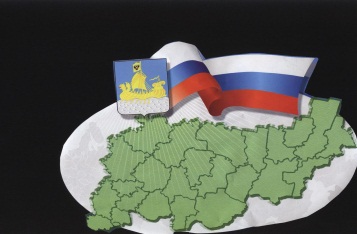                                                           ИНФОРМАЦИОННЫЙ БЮЛЛЕТЕНЬСодержаниеРешение Совета депутатов Сандогорского сельского поселения от 31.01.2018 № 78О внесении изменений в решение Совета депутатов Сандогорского сельского поселения от 22.12.2017 № 73 «О бюджете муниципального образования Сандогорское сельское поселение на 2018 год» …………………………1Решение Совета депутатов Сандогорского сельского поселения от 31.01.2018 № 79Отчет об исполнении бюджета Сандогорского сельского поселения за 2017 год …………………………………..7Решение Совета депутатов Сандогорского сельского поселения от 31.01.2018 № 80О проекте решения «О внесении изменений и дополнений в Устав муниципального образования Сандогорское сельское поселение Костромского муниципального района Костромской области» и назначении публичных слушаний ……………………………………………………………………………………………………………….23Решение Совета депутатов Сандогорского сельского поселения от 31.01.2018 № 81Об утверждении прогнозного плана приватизации муниципального имущества муниципального образования Сандогорское сельское поселение Костромского муниципального района на 2018 год …………………………26Постановление администрации Сандогорского сельского поселения от 31.01.2018 № 2Об утверждении Порядка участия в организации деятельности по сбору (в том числе раздельному сбору) и транспортированию твердых коммунальных отходов на территории Сандогорского сельского поселения Костромского муниципального района ………………………………………………………………………………27*****СОВЕТ ДЕПУТАТОВ САНДОГОРСКОГО СЕЛЬСКОГО ПОСЕЛЕНИЯКОСТРОМСКОГО МУНИЦИПАЛЬНОГО РАЙОНА КОСТРОМСКОЙ ОБЛАСТИтретий созывР Е Ш Е Н И Еот 31 января 2018 года № 78                                                                         с. СандогораРассмотрев бюджет Сандогорского сельского поселения на 2018 год,Совет депутатов Сандогорского сельского поселения РЕШИЛ:1. Уменьшить доходную часть бюджета на 41090,00 руб., за счет: уменьшения налоговых доходов по сравнению с утвержденными показателями на 31 310,00 руб., и увеличения неналоговых доходов – на 46 000,00 руб., увеличения доходов от безвозмездных поступлений в части межбюджетных трансфертов, передаваемых бюджетам сельских поселений из бюджетов муниципальных районов. Увеличить расходную часть бюджета на 41 155,00 руб.2. Внести в решение Совета депутатов Сандогорское сельское поселение от 22 декабря 2017 года № 73 «О бюджете муниципального образования Сандогорское сельское поселение на 2018 год» следующие изменения:п.1 Решения изложить в следующей редакции:«Утвердить бюджет муниципального образования Сандогорское сельское поселение Костромского муниципального района Костромской области на 2018 год» по доходам в сумме 6 601 497,00 руб., в том числе: объем собственных доходов в сумме 3 029 767,00 руб., объем безвозмездных поступлений от других бюджетов бюджетной системы Российской Федерации в сумме 3 571 730,00 руб., и расходам в сумме 6 752 316,00 руб.п.2 Решения изложить в следующей редакции:«Утвердить дефицит бюджета 2018 г. в сумме 150 819 руб.».3. Приложение № 3 «Объем поступления доходов в бюджет Сандогорского сельского поселения на 2018 год», Приложение № 4 «Ведомственная структура, распределение бюджетных ассигнований по разделам, подразделам, целевым статьям и видам расходов классификации расходов бюджета Сандогорского сельского поселения на 2018 год», Приложение 6 «Источники финансирования дефицита бюджета Сандогорского сельского поселения Костромского муниципального района Костромской области на 2018 год» изложить в новой редакции.4. Данное Решение Совета депутатов опубликовать в общественно-политическом издании «Депутатский вестник».5. Настоящее решение вступает в силу с момента его опубликования.Глава Сандогорского сельского поселенияКостромского муниципального районаКостромской области                                                                                А.А. НургазизовПриложение № 3 к решению Совета депутатовСандогорского сельского поселения от 31.01.2018 № 78Объем поступления доходов в бюджет Сандогорского сельского поселения на 2018 годПриложение № 4 к решению Совета депутатовСандогорского сельского поселения от 31.01.2018 № 78Ведомственная структура, распределение бюджетных ассигнований по разделам, подразделам, целевым статьям и видам расходов классификации расходов РФ бюджета Сандогорского сельского поселения на 2018 годПриложение № 6 к решению Совета депутатовСандогорского сельского поселения от 31.01.2018 № 78Источники финансирования дефицита Сандогорского сельского поселения Костромского муниципального района Костромской области на 2018 год******СОВЕТ ДЕПУТАТОВ САНДОГОРСКОГО СЕЛЬСКОГО ПОСЕЛЕНИЯКОСТРОМСКОГО МУНИЦИПАЛЬНОГО РАЙОНА КОСТРОМСКОЙ ОБЛАСТИтретий созывР Е Ш Е Н И Еот 31 января 2018 г. № 79                                                                                с. СандогораРассмотрев отчет об исполнении бюджета Сандогорского сельского поселения за 2017 год, Совет депутатов Сандогорского сельского поселения РЕШИЛ:1. Утвердить отчет «Об исполнении бюджета Сандогорского сельского поселения за 2017 год» по доходам в сумме 6 917 273,69 рублей (приложение №1) и расходам в сумме 6 953 961,59 рублей (приложение №2). Профицит бюджета в сумме 36 687,90 рублей (приложение 3).2. Данное решение вступает в силу с даты подписания и подлежит опубликованию в информационном бюллетене «Депутатский вестник».Глава Сандогорского сельского поселенияКостромского муниципального района Костромской области                                                                                А.А. НургазизовПриложение 1Утвержденорешением Совета депутатов Сандогорского сельского поселения Костромского муниципального районаот 31.01.2018 № 79Исполнение бюджета Сандогорского сельского поселения по доходам за 2017 годПриложение 2Утвержденорешением Совета депутатов Сандогорского сельского поселения Костромского муниципального районаот 31.01.2018 № 79Исполнение бюджета Сандогорского сельского поселения по расходам за 2017 годПриложение 3Утвержденорешением Совета депутатов Сандогорского сельского поселения Костромского муниципального районаот 31.01.2018 № 79Исполнение бюджета Сандогорского  сельского поселения по источникам финансирования дефицита бюджета за 2017 год******СОВЕТ ДЕПУТАТОВ САНДОГОРСКОГО СЕЛЬСКОГО ПОСЕЛЕНИЯКОСТРОМСКОГО МУНИЦИПАЛЬНОГО РАЙОНА КОСТРОМСКОЙ ОБЛАСТИтретий созывР Е Ш Е Н И Еот 31 января 2018 г. № 80                                                                                с. СандогораВ соответствии с Федеральным законом от 06.10.2003 года № 131 – ФЗ «Об общий принципах организации местного самоуправления в Российской Федерации» и Федеральным законом от 21.07.2005 года № 97 – ФЗ «О государственной регистрации уставов муниципальных образований», руководствуясь п.1 ч. 1. ст. 26, ст. 66 Устава муниципального образования Сандогорское сельское поселение Костромского муниципального района Костромской области, принятого решением Совета депутатов Сандогорского сельского поселения Костромского муниципального района Костромской области от 14.11.2005 г. № 4, Совет депутатов Сандогорского сельского поселения РЕШИЛ:1. Принять проект решения «О внесении изменений и дополнений в Устав муниципального образования Сандогорское сельское поселение Костромского муниципального района Костромской области» (Приложение 1).2. Назначить депутатскую комиссию в составе Набиева Н.А, Бондаревой И.Б., Беляева В.Ю. для учета и работы с предложениями граждан по проекту решения о внесении изменений и дополнений в Устав.3. Установить следующий порядок учета предложений по проекту решения о внесении изменений и дополнений в Устав сельского поселения:- предложения вносятся в Совет депутатов и администрацию Сандогорского сельского поселения письменно с указанием фамилии, имени, отчества, адреса, паспортных данных, личной подписи; внесенные предложения рассматриваются рабочей комиссией для целесообразности и законности их применения.4. Установить следующий порядок участия граждан в обсуждении проекта решения о внесении изменений и дополнений в Устав сельского поселения:Граждане РФ, место жительства которых расположено в границах Сандогорского сельского поселения, участвуют в обсуждении данного проекта, проводимом в форме массового обсуждения проекта решения с участием депутатов Совета депутатов поселения, граждан, представителей общественности (публичные слушания).5. Назначить проведение публичных слушаний по проекту Решения «О внесении изменений и дополнений в Устав муниципального образования Сандогорское сельское поселение Костромского муниципального района Костромской области» на 15 часов 20 февраля 2018 года. Место проведения — с. Сандогора, ул. Молодёжная, д. 7, администрация сельского поселения.6. Настоящее решение вступает в силу со дня опубликования в информационном бюллетене «Депутатский вестник».Глава Сандогорского сельского поселенияКостромского муниципального районаКостромской области                                                                               А.А. НургазизовПриложение 1к решению Совета депутатовСандогорского сельского поселенияот 31 января 2018 г. № 80СОВЕТ ДЕПУТАТОВ САНДОГОРСКОГО СЕЛЬСКОГО ПОСЕЛЕНИЯКОСТРОМСКОГО МУНИЦИПАЛЬНОГО РАЙОНА КОСТРОМСКОЙ ОБЛАСТИтретий созывР Е Ш Е Н И Еот «__» ________ 2018 года №  _____                                                           с. СандогораВ целях приведения Устава муниципального образования Сандогорское сельское поселение Костромского муниципального района Костромской области в соответствие с действующим законодательством, руководствуясь Федеральным законом от 06.10.2003 №131-ФЗ «Об общих принципах организации местного самоуправления в Российской Федерации», учитывая результаты публичных слушаний, Совет депутатов РЕШИЛ:I. Внести в Устав муниципального образования Сандогорское сельское поселение Костромского муниципального района Костромской области (в редакции решений Совета депутатов Сандогорского сельского поселения Костромского муниципального района Костромской области от 30.10.2006 № 23, от 28.12.2007 № 42, от 25.03.2009 № 6, от 28.01.2010 № 5, от 29.12.2010 № 64, от 26.08.2011 № 34, от 05.06.2013 № 13, от 13.04.2015 № 11) следующие изменения и дополнения:1. В части 1 статьи 7:1.1. пункт 4 признать утратившим силу;1.2. пункты 7, 7.1, 7.2, 11, 20, 23, 27, 32, 40 признать утратившими силу;1.3. в пункте 14 после слов «физической культуры» дополнить словами «, школьного спорта»;1.4. пункт 18 изложить в следующей редакции:«18) участие в организации деятельности по сбору (в том числе раздельному сбору) и транспортированию твердых коммунальных отходов.»;2. Часть 1 статьи 7.1. дополнить пунктами 14-16 следующего содержания:«14) осуществление мероприятий профилактики правонарушений, предусмотренных Федеральным законом «Об основах системы профилактики правонарушений в Российской Федерации»;15) осуществление мероприятий по отлову и содержанию безнадзорных животных, обитающих на территории поселения;16) оказание содействия развитию физической культуры и спорта инвалидов, лиц с ограниченными возможностями здоровья, адаптивной физической культуры и адаптивного спорта.».3. В статье 8:3.1. дополнить пунктом 4.1 следующего содержания:«4.1) полномочиями в сфере стратегического планирования, предусмотренными Федеральным законом от 28 июня 2014 года № 172-ФЗ «О стратегическом планировании в Российской Федерации»;»;3.2. пункт 6 части 1 изложить в следующей редакции:«6) организация сбора статистических показателей, характеризующих состояние экономики и социальной сферы муниципального образования, и предоставление указанных данных органам государственной власти в порядке, установленном Правительством Российской Федерации;»;3.3. пункты 10 и 11 части 1 признать утратившими силу;3.4. в части 2 слова «предусмотренных пунктами 7.1. - 9, 15 и 19 части 1 статьи 7» заменить словами «предусмотренных пунктами 8, 9, 15 и 19 части 1 статьи 7».4. В части 3 статье 18:4.1. пункт 1 изложить в следующей редакции:«1) проект устава поселения, а также проект муниципального нормативного правового акта о внесении изменений и дополнений в данный устав, кроме случаев, когда в Устав вносятся изменения в форме точного воспроизведения положений Конституции Российской Федерации, федеральных законов, Устава Костромской области или законов Костромской области в целях приведения данного Устава в соответствие с этими нормативными правовыми актами;»;4.2. дополнить пунктом 2.1 следующего содержания:«2.1) проект стратегии социально-экономического развития муниципального образования;»;4.3. в пункте 3 слова «проекты планов и программ развития сельского поселения,» исключить;4.4. пункт 4 дополнить словами ", за исключением случаев, если в соответствии со статьей 13 настоящего Федерального закона для преобразования муниципального образования требуется получение согласия населения муниципального образования, выраженного путем голосования либо на сходах граждан";5. Часть 4 статьи 21 изложить в следующей редакции«4. Порядок назначения и проведения опроса граждан определяется нормативными правовыми актами Совета депутатов поселения в соответствии с законом Костромской области».6. Часть 5 статьи 23 изложить в следующей редакции:«5. Изменения и дополнения, внесенные в устав сельского поселения и изменяющие структуру органов местного самоуправления, разграничение полномочий между органами местного самоуправления (за исключением случаев приведения устава сельского поселения в соответствие с федеральными законами, а также изменения полномочий, срока полномочий, порядка избрания выборных должностных лиц местного самоуправления), вступают в силу после истечения срока полномочий Совета депутатов сельского поселения, принявшего муниципальный правовой акт о внесении указанных изменений и дополнений в устав сельского поселения.».7. Часть 3.1 статьи 24 изложить в следующей редакции:«3.1. Совет депутатов поселения нового созыва на первом заседании избирает 1 (одного) депутатов в Собрание депутатов Костромского муниципального района. Депутат избирается открытым голосованием простым большинством от установленной численности Совета депутатов поселения. Голосование проводится по каждой выдвинутой кандидатуре отдельно.В случае досрочного прекращения полномочий депутата Совета депутатов поселения, избранного в состав Собрания депутатов Костромского муниципального района, на ближайшем заседании Совета депутатов поселения, но не позднее, чем в течение одного месяца со дня досрочного прекращения полномочий данного депутата, избирается другой депутат в Собрание депутатов Костромского муниципального района на оставшийся срок полномочий депутата Совета депутатов поселения, который не может быть менее двух лет.В случае досрочного прекращения полномочий Собрания депутатов Костромского муниципального района на ближайшем заседании Совета депутатов поселения, но не позднее, чем в течение одного месяца со дня досрочного прекращения полномочий Собрания депутатов Костромского муниципального района, избираются другие депутаты в Собрание депутатов Костромского муниципального района на оставшийся срок полномочий депутата Совета депутатов поселения, который не может быть менее двух лет.».8. Пункт 5 части 1 статьи 26 изложить в следующей редакции:«5) утверждение стратегии социально-экономического развития муниципального образования;».9. В статье 28:9.1. в части 5.1 после слов «по гражданскому» дополнить словом «, административному»;9.2. часть 11 изложить в следующей редакции:«11. Депутат должен соблюдать ограничения, запреты, исполнять обязанности, которые установлены Федеральным законом от 25 декабря 2008 года № 273-ФЗ «О противодействии коррупции» и другими федеральными законами.».10. В статье 29:10.1. в абзаце 14 слова «,осуществляющего свои полномочия на постоянной основе,» исключить.10.2. дополнить абзацами следующего содержания:«Полномочия депутата Совета депутатов поселения прекращаются досрочно в случае несоблюдения ограничений, запретов, неисполнения обязанностей, установленных Федеральным законом от 25 декабря 2008 года № 273-ФЗ «О противодействии коррупции», Федеральным законом от 3 декабря 2012 года № 230-ФЗ «О контроле за соответствием расходов лиц, замещающих государственные должности, и иных лиц их доходам», Федеральным законом от 7 мая 2013 года № 79-ФЗ «О запрете отдельным категориям лиц открывать и иметь счета (вклады), хранить наличные денежные средства и ценности в иностранных банках, расположенных за пределами территории Российской Федерации, владеть и (или) пользоваться иностранными финансовыми инструментами».При выявлении в результате проверки, проведенной в соответствии с частью 7.2 статьи 40 Федерального закона от 06.10.2003 № 131-ФЗ «Об общих принципах организации местного самоуправления в Российской Федерации», фактов несоблюдения ограничений, запретов, неисполнения обязанностей, которые установлены Федеральным законом от 25 декабря 2008 года № 273-ФЗ «О противодействии коррупции», Федеральным законом от 3 декабря 2012 года № 230-ФЗ «О контроле за соответствием расходов лиц, замещающих государственные должности, и иных лиц их доходам», Федеральным законом от 7 мая 2013 года № 79-ФЗ «О запрете отдельным категориям лиц открывать и иметь счета (вклады), хранить наличные денежные средства и ценности в иностранных банках, расположенных за пределами территории Российской Федерации, владеть и (или) пользоваться иностранными финансовыми инструментами», губернатор Костромской области обращается с заявлением о досрочном прекращении полномочий депутата Совета депутатов поселения в Совет депутатов поселения или в суд.В случае обращения губернатора Костромской области с заявлением о досрочном прекращении полномочий депутата Совета депутатов поселения днём появления основания для досрочного прекращения полномочий является день поступления в Совета депутатов поселения данного заявления.»11. В статье 30:11.1. в части 7.1 после слов «по гражданскому» дополнить словом «, административному».11.2. часть 11 изложить в следующей редакции:«11. Глава поселения должен соблюдать ограничения, запреты, исполнять обязанности, которые установлены Федеральным законом от 25 декабря 2008 года № 273-ФЗ "О противодействии коррупции", Федеральным законом от 3 декабря 2012 года № 230-ФЗ "О контроле за соответствием расходов лиц, замещающих государственные должности, и иных лиц их доходам", Федеральным законом от 7 мая 2013 года № 79-ФЗ "О запрете отдельным категориям лиц открывать и иметь счета (вклады), хранить наличные денежные средства и ценности в иностранных банках, расположенных за пределами территории Российской Федерации, владеть и (или) пользоваться иностранными финансовыми инструментами».».12. Статью 31 дополнить частью 1.2 следующего содержания: «1.2. К полномочиям главы поселения в сфере муниципально-частного партнерства относится принятие решения о реализации проекта муниципально-частного партнерства, если публичным партнером является сельское поселение либо планируется проведение совместного конкурса с участием сельского поселения (за исключением случая, в котором планируется проведение совместного конкурса с участием Российской Федерации, Костромской области), определение органа местного самоуправления поселения, уполномоченного на осуществление полномочий, предусмотренных частью 2 статьи 18 Федерального закона от 13.07.2015 № 224-ФЗ «О государственно-частном партнерстве, муниципально-частном партнерстве в Российской Федерации и внесении изменений в отдельные законодательные акты Российской Федерации», а также осуществление иных полномочий, предусмотренных Федеральным законом от 13.07.2015 № 224-ФЗ «О государственно-частном партнерстве, муниципально-частном партнерстве в Российской Федерации и внесении изменений в отдельные законодательные акты Российской Федерации», другими федеральными законами и нормативными правовыми актами Российской Федерации, нормативными правовыми актами Костромской области и муниципальными правовыми актами.».13. В статье 32:13.1. часть 2 изложить в следующей редакции:«2. В случае отсутствия главы поселения, невозможности выполнения им своих обязанностей, а также досрочного прекращения им своих полномочий либо применения к нему по решению суда мер процессуального принуждения в виде заключения под стражу или временного отстранения от должности его полномочия временно исполняет должностное лицо администрации поселения.»;13.2. часть 3 изложить в следующей редакции:«3. В случае досрочного прекращения полномочий главы поселения выборы главы поселения, избираемого на муниципальных выборах, проводятся в сроки, установленные Федеральным законом от 12 июня 2002 года № 67-ФЗ «Об основных гарантиях избирательных прав и права на участие в референдуме граждан Российской Федерации».13.3. дополнить частями 5 и 6 следующего содержания:«5. Полномочия главы поселения прекращаются досрочно в случае несоблюдения ограничений, запретов, неисполнения обязанностей, установленных Федеральным законом от 25 декабря 2008 года № 273-ФЗ «О противодействии коррупции», Федеральным законом от 3 декабря 2012 года № 230-ФЗ «О контроле за соответствием расходов лиц, замещающих государственные должности, и иных лиц их доходам», Федеральным законом от 7 мая 2013 года № 79-ФЗ «О запрете отдельным категориям лиц открывать и иметь счета (вклады), хранить наличные денежные средства и ценности в иностранных банках, расположенных за пределами территории Российской Федерации, владеть и (или) пользоваться иностранными финансовыми инструментами».6. При выявлении в результате проверки, проведенной в соответствии с частью 7.2 статьи 40 Федерального закона от 06.10.2003 № 131-ФЗ «Об общих принципах организации местного самоуправления в Российской Федерации», фактов несоблюдения ограничений, запретов, неисполнения обязанностей, которые установлены Федеральным законом от 25 декабря 2008 года № 273-ФЗ «О противодействии коррупции», Федеральным законом от 3 декабря 2012 года № 230-ФЗ «О контроле за соответствием расходов лиц, замещающих государственные должности, и иных лиц их доходам», Федеральным законом от 7 мая 2013 года № 79-ФЗ «О запрете отдельным категориям лиц открывать и иметь счета (вклады), хранить наличные денежные средства и ценности в иностранных банках, расположенных за пределами территории Российской Федерации, владеть и (или) пользоваться иностранными финансовыми инструментами», губернатор Костромской области обращается с заявлением о досрочном прекращении полномочий главы поселения в Совет депутатов поселения или в суд».14. В статье 32.1:14.1. пункты 13, 14 части 1 признать утратившими силу;14.2. часть 2 изложить в следующей редакции:«2. Положения пунктов 2-5, 7-9, 15 части 1 настоящей статьи распространяются на лиц, замещающих должности на постоянной основе.Положения пункта 12 части 1 настоящей статьи распространяются на лиц, замещавших муниципальные должности на постоянной основе и в этот период достигших пенсионного возраста или потерявших трудоспособность.»;14.3. в части 4 слова «размеры единовременных денежных выплат, предусмотренные пунктами 13 -15 части 1» заменить словами «размер единовременной денежной выплаты, предусмотренной пунктом 15 части 1».15. Часть 2 статьи 35.1 изложить в следующей редакции:«2. При осуществлении муниципального контроля администрация Сандогорского сельского поселения: 1) организация и осуществление муниципального контроля на соответствующей территории. Перечень видов муниципального контроля и органов местного самоуправления, уполномоченных на их осуществление, ведется в порядке, установленном Советом депутатов поселения;2) организация и осуществление регионального государственного контроля (надзора), полномочиями по осуществлению которого наделены органы местного самоуправления;3) разработка административных регламентов осуществления муниципального контроля в соответствующих сферах деятельности, разработка в соответствии с типовыми административными регламентами, утверждаемыми уполномоченными органами исполнительной власти Костромской области, административных регламентов осуществления регионального государственного контроля (надзора), полномочиями по осуществлению которого наделены органы местного самоуправления. Разработка и принятие указанных административных регламентов осуществляются в порядке, установленном нормативными правовыми актами Костромской области;4) осуществление иных предусмотренных федеральными законами, законами и иными нормативными правовыми актами Костромской области полномочий.».16. В статье 41:16.1. Абзац 2 часть 7 изложить в следующей редакции:«Муниципальные нормативные правовые акты, затрагивающие права, свободы и обязанности человека и гражданина, устанавливающие правовой статус организаций, учредителем которых выступает муниципальное образование, а также соглашения, заключаемые между органами местного самоуправления, вступают в силу после их официального опубликования.»;16.2. Предложение 2 части 11 исключить.17. В части 3 статьи 54 слова «затрат на их денежное содержание» заменить словами «расходов на оплату их труда».18. В части 2 статьи 65 слова «и осуществлении полномочий по решению указанных вопросов и иных полномочий» заменить словами «, осуществлении полномочий по решению указанных вопросов, иных полномочий и реализации прав».II. Направить данное решение для государственной регистрации в Управление Министерства юстиции Российской Федерации по Костромской области.III. Решение вступает в силу со дня его официального опубликования после государственной регистрации.Глава Сандогорского сельского поселенияКостромского муниципального района Костромской области                                                                                А.А. Нургазизов*****СОВЕТ ДЕПУТАТОВ САНДОГОРСКОГО СЕЛЬСКОГО ПОСЕЛЕНИЯКОСТРОМСКОГО МУНИЦИПАЛЬНОГО РАЙОНА КОСТРОМСКОЙ ОБЛАСТИтретий созывР Е Ш Е Н И Еот 31 января 2018 г. № 81                                                                             с. СандогораВ соответствии с Гражданским кодексом Российской Федерации, Федеральным законом от 21.12.2001 г. № 178-ФЗ «О приватизации государственного и муниципального имущества», рассмотрев представленный администрацией Сандогорского сельского поселения Костромского муниципального района прогнозный план приватизации муниципального имущества Сандогорского сельского поселения Костромского муниципального района на 2018 год,Совет депутатов Сандогорского сельского поселения РЕШИЛ:1. Утвердить прогнозный план приватизации муниципального имущества Сандогорского сельского поселения Костромского муниципального района на 2018 год (приложение).2. Настоящее решение вступает в силу со дня его официального опубликования.Глава Сандогорского сельского поселенияКостромского муниципального района Костромской области                                                                                                                           А.А. НургазизовУтверждёнрешением Совета депутатов Сандогорского сельского поселения Костромского муниципального районаот 31.01.2018 № 81Прогнозный план приватизации муниципального имущества Сандогорского сельского поселения Костромского муниципального района на 2018 год*****АДМИНИСТРАЦИЯ САНДОГОРСКОГО СЕЛЬСКОГО ПОСЕЛЕНИЯКОСТРОМСКОГО МУНИЦИПАЛЬНОГО РАЙОНА КОСТРОМСКОЙ ОБЛАСТИП О С Т А Н О В Л Е Н И Еот 31 января 2018 года № 2                                                                            с. СандогораВ соответствии со статьей 14 Федерального закона от 06.10.2003 № 131-ФЗ «Об общих принципах организации местного самоуправления в Российской Федерации», Федеральным законом от 24.06.1998 года № 89-ФЗ «Об отходах производства и потребления», Уставом Сандогорского сельского поселения Костромского муниципального района Костромской области,администрация ПОСТАНОВЛЯЕТ:1. Утвердить Порядок участия в организации деятельности по сбору (в том числе раздельному сбору) и транспортированию твердых коммунальных отходов на территории Сандогорского сельского поселения Костромского муниципального района (приложение).2. Признать утратившим силу постановление администрации Сандогорского сельского поселения Костромского муниципального района Костромской области от 01.02.2011 № 17 «Об утверждении Порядка сбора и вывоза бытовых и промышленных отходов на территории Сандогорского сельского поселения Костромского муниципального района и о нормах накопления бытовых и промышленных отходов» (в редакции постановлений администрации Сандогорского сельского поселения Костромского муниципального района Костромской области от 26.09.2013 № 36, от 14.10.2015 № 35).3. Опубликовать настоящее постановление в информационном бюллетене «Депутатский вестник»4. Контроль за исполнением настоящего постановления оставляю за собой.5. Постановление вступает в силу со дня его официального опубликования.Глава Сандогорскогосельского поселения                                                                                А.А. НургазизовПриложениеУтвержденопостановлением администрацииСандогорского сельского поселенияот 31.01.2018 № 2ПОРЯДОК участия в организации деятельности по сбору (в том числе раздельному сбору) и транспортированию твердых коммунальных отходов на территории Сандогорского сельского поселения Костромского муниципального района1. Общие положения1. Настоящий Порядок участия в организации деятельности по сбору (в том числе раздельному сбору) и транспортированию твердых коммунальных отходов на территории Сандогорского сельского поселения Костромского муниципального района (далее - Порядок) регламентирует деятельность по участию в сборе и транспортированию твердых коммунальных отходов, образующихся в процессе жизнедеятельности населения.2. Настоящий Порядок разработан в соответствии с Федеральными законами от 24 июня 1998 года № 89-ФЗ «Об отходах производства и потребления», от 30 марта 1999 года № 52-ФЗ «О санитарно-эпидемиологическом благополучии населения», от 10 ноября 2002 года № 7-ФЗ «Об охране окружающей среды», от 6 октября 2003 года № 131-ФЗ «Об общих принципах организации местного самоуправления в Российской Федерации», от 30.03.1999 № 52-ФЗ «О санитарно-эпидемиологическом благополучии населения», Уставом Сандогорского сельского поселения Костромского района, СанПин 42-4690-88 «Санитарные правила содержания территории населенных мест», утвержденными Министерством здравоохранения СССР 05.08.1988 года № 4690-88, и другими нормативными правовыми актами.3. В настоящем Порядке используются следующие основные понятия:твердые коммунальные отходы - отходы, образующиеся в жилых помещениях в процессе потребления физическими лицами, а также товары, утратившие свои потребительские свойства в процессе их использования физическими лицами в жилых помещениях в целях удовлетворения личных и бытовых нужд. К твердым коммунальным отходам также относятся отходы, образующиеся в процессе деятельности юридических лиц, индивидуальных предпринимателей и подобные по составу отходам, образующимся в жилых помещениях в процессе потребления физическими лицами;отходы производства и потребления (далее - отходы) - вещества или предметы, которые образованы в процессе производства, выполнения работ, оказания услуг или в процессе потребления, которые удаляются, предназначены для удаления или подлежат удалению;отходы от использования товаров - готовые товары (продукция), утратившие полностью или частично свои потребительские свойства и складированные их собственником в месте сбора отходов, либо переданные в соответствии с договором или законодательством Российской Федерации лицу, осуществляющему обработку, утилизацию отходов, либо брошенные или иным образом оставленные собственником с целью отказаться от права собственности на них;жидкие отходы - отходы (осадки) из выгребных ям и хозяйственно-бытовые стоки, инфильтрационные воды объектов размещения отходов, жидкие отходы термической обработки отходов и от топочных установок;опасные отходы – отходы, существование которых и (или) обращение с которыми представляют опасность для жизни, здоровья человека и окружающей природной среды;обращение с отходами - деятельность по сбору, накоплению, транспортированию, обработке, утилизации, обезвреживанию, размещению отходов;паспорт отходов - документ, удостоверяющий принадлежность отходов к отходам соответствующего вида и класса опасности, содержащий сведения об их составе;сбор отходов - прием или поступление отходов от физических лиц и юридических лиц в целях дальнейших обработки, утилизации, обезвреживания, транспортирования, размещения таких отходов;накопление отходов - временное складирование отходов (на срок не более чем одиннадцать месяцев) в местах (на площадках), обустроенных в соответствии с требованиями законодательства в области охраны окружающей среды и законодательства в области обеспечения санитарно-эпидемиологического благополучия населения, в целях их дальнейших утилизации, обезвреживания, размещения, транспортирования;лимит на размещение отходов - предельно допустимое количество отходов конкретного вида, которые разрешается размещать определенным способом на установленный срок в объектах размещения отходов с учетом экологической обстановки на данной территории;собственник отходов – собственник сырья, материалов, полуфабрикатов, иных изделий или продуктов, а также товаров (продукции), в результате использования которых образовались отходы, или лицо, приобретшее эти отходы у собственника на основании договора купли-продажи, мены, дарения или иной сделки об отчуждении отходов;исполнитель услуг – физические лица, юридические лица, индивидуальные предприниматели, оказывающие потребителю услуги, по сбору и транспортированию отходов в соответствии с законодательством Российской Федерации;норматив образования отходов - установленное количество отходов конкретного вида при производстве единицы продукции;место временного хранения отходов – место, расположенное вблизи источников образования отходов и устроенное в соответствии с СанПин 42-4690-88 «Санитарные правила содержания территории населенных мест», утвержденными Министерством здравоохранения СССР 05.08.1988 года № 4690-88, предназначенное для накопления и хранения отходов в определённых количествах и на установленные сроки;складирование отходов – деятельность, связанная с упорядоченным размещением отходов в помещениях, сооружениях, на отведенных для этого участках территории в целях контролируемого хранения в течение определённого интервала времени в соответствии с действующим законодательством;обезвреживание отходов - уменьшение массы отходов, изменение их состава, физических и химических свойств (включая сжигание и (или) обеззараживание на специализированных установках) в целях снижения негативного воздействия отходов на здоровье человека и окружающую среду;несанкционированные свалки отходов - территории, не предназначенные, но используемые для размещения на них отходов.2. Участие в сборе и транспортированию твердых коммунальных отходов на территории Сандогорского сельского поселения1. Координацию работ по сбору (в том числе раздельному сбору) и транспортированию твердых коммунальных отходов на территории Сандогорского сельского поселения Костромского района осуществляет администрация Сандогорского сельского поселения Костромского района (далее – администрация Сандогорского сельского поселения), в том числе: организует очистку территорий общего пользования; определяет системы удаления отходов, твердых коммунальных отходов (контейнерная, бесконтейнерная), схемы сбора отходов, твердых коммунальных отходов; информирует юридических и физических лиц, индивидуальных предпринимателей по вопросам сбора (в том числе раздельного сбора) и транспортирования твердых коммунальных отходов.2. Сбор (в том числе раздельный сбор) и транспортирование твердых коммунальных отходов на территории Сандогорского сельского поселения осуществляется на основании договора с лицом, осуществляющим деятельность в соответствии с законодательством Российской Федерации.Сбор и транспортирование (транспортирование) твердых коммунальных отходов I – IV класса опасности, в том числе строительного мусора от разборки зданий, осуществляются на договорной основе с лицом, имеющем соответствующие лицензии.3. Собственник отходов, твердых коммунальных отходов обязан поддерживать чистоту на используемой территории, включая места общего пользования, и обеспечить удаление соответствующих отходов.В случае, если твердые коммунальные отходы брошены собственником или иным образом оставлены им с целью отказаться от права собственности на них, лицо, в собственности, во владении либо в пользовании которого находится земельный участок или иной объект, где находятся брошенные отходы, в соответствии со статьей 226 Гражданского кодекса Российской Федерации, может обратить их в свою собственность, приступив к их использованию (утилизации), а при невозможности использования обязано принять меры к их захоронению на объектах размещения отходов и восстановлению нарушенных им земель.4. Сбор твердых коммунальных отходов осуществляется в местах временного хранения отходов.5. К местам временного хранения твердых коммунальных отходов относятся:специальные площадки, оборудованные стандартными контейнерами определенных типов и размеров. Площадки должны иметь твердое покрытие, обеспечивающее возможность их уборки, ограждение. Подъезды и подходы к площадкам должны быть освещены, иметь твёрдое (или щебёночное) покрытие и обеспечивать свободный подъезд и подход;в местах общего пользования – урны, установленные для сбора твердых коммунальных отходов;в неканализованных домовладениях для временного хранения жидких отходов – водонепроницаемые сливные ямы (выгреба), объём которых рассчитывается исходя из численности пользователей или населения.6. В зависимости от объективных условий могут применяться различные системы удаления отходов:контейнерная с несменяемыми сборниками предусматривает накопление твердых коммунальных отходов в местах временного хранения, оснащённых контейнерами (сборниками), с перегрузкой отходов для их транспортирование из контейнеров в мусоровозы и периодической санитарной обработкой контейнеров на месте;бесконтейнерная предусматривает накопление твердых коммунальных отходов в таре собственников отходов и погрузку данных отходов в мусоровозы, в том числе самими потребителями услуг по удалению отходов. При такой системе сбора места временного хранения отходов не предусматриваются.7. Размещение мест временного хранения твердых коммунальных отходов и количество контейнеров на них согласовывается с ТО Федеральной службы по надзору в сфере защиты прав потребителей и благополучия человека в Костромской области в Костромском районе. 8. Транспортирование твердых коммунальных отходов из мест временного хранения (контейнеров и бункеров-контейнеров) осуществляется в соответствии с графиком или по заявкам по мере их наполнения. Кратность транспортирования твердых коммунальных отходов определяется объемами образования данных отходов, сроком хранения твердых коммунальных отходов в местах временного хранения, но не реже одного раза в три дня, а в периоды года с температурой свыше 5 градусов Цельсия – ежедневно.9. Сбор уличного мусора с проезжей части автомобильных дорог с усовершенствованными типами покрытия осуществляется механизированным или ручным способами на основании соответствующего договора.10. На территории Сандогорского сельского поселения запрещается:образование несанкционированных свалок мусора;захоронение мусора на территориях земельных участков, на которых расположены жилые дома, а также на землях общего пользования;сливать жидкие твердые коммунальные отходы на грунт, в кюветы, балки, водоёмы в систему ливневой канализации, в коммуникационные колодцы;складировать тару у магазинов, павильонов, киосков, лотков, на территориях торговых организаций и рынков. При выездной или ярмарочной торговле тара и упаковочный материал должны транспортироваться ежедневно до окончания работы;сжигание твердых коммунальных отходов, отходов, растительных остатков, травы, тары, мусора, части деревьев и кустарников, листвы, растительных остатков;устанавливать контейнеры и бункер-накопители на проезжей части улиц, тротуарах, газонах;выбор вторичного сырья (текстиль, банки, бутылки, бумага, металл и другие предметы) из контейнеров, а также из мусоровозного транспорта.11. Индивидуальные предприниматели, юридические лица, в процессе хозяйственной деятельности которых образуются отходы производства, обеспечивают их обращение самостоятельно, в соответствии с существующим законодательством.12. Сбор строительных отходов, в том числе грунта, на объектах строительства, ремонта и реконструкции производится в специально отведённых местах, определяемых проектом производства работ, до накопления транспортных партий с последующим транспортированием на полигоны захоронения отходов.13. Заказчик и (или) подрядчик в соответствии с условиями договора подряда в процессе строительства, реконструкции, капитального ремонта обязаны обеспечить:организацию сбора, транспортирования промышленных отходов, в том числе строительных отходов и грунта;установку контейнеров, бункеров – накопителей;обустройство подъездных путей с твердым покрытием.14. Сбор (в том числе раздельный сбор) и временное хранение твердых коммунальных отходов, образующихся в результате жизнедеятельности собственников индивидуальных жилых домов, могут осуществляться: в собственные стандартные контейнеры, установленные на территории домовладения.15. В случае отсутствия мест временного хранения твердых коммунальных отходов (при бесконтейнерной системе удаления отходов) сбор осуществляется непосредственно в специализированные автомашины.16. Движение мусороуборочной техники, осуществляющей сбор твердых коммунальных отходов от населения, производится в соответствии с графиками, согласованными с администрацией Сандогорского сельского поселения.Предоставление услуг по транспортированию твердых коммунальных отходов осуществляется в соответствии с Правилами предоставления услуг по транспортированию твёрдых и жидких твердых коммунальных отходов, утверждёнными Постановлением Правительства Российской Федерации от 10.02.1997 года № 155.17. Собственники индивидуальных жилых домов обязаны:- складировать твердые коммунальные отходы, только в местах временного хранения отходов и обеспечить регулярное и своевременное транспортирование путем заключения договора со специализированной организацией;- при бесконтейнерной системе удаления твердых коммунальных отходов накапливать твердые коммунальные отходы в своей таре и передавать их специализированной организации в соответствии с графиком транспортирования твердых коммунальных отходов.18. Организация, осуществляющая управление многоквартирным домом, товарищество собственников жилья, жилищные, садоводческие, огороднические, гаражные, дачные и иные специализированные объединения граждан (потребительские кооперативы) (далее – специализированные объединения граждан) собственники помещений в многоквартирном доме, осуществляющие непосредственное управление домом, исполняют функции заказчика на транспортирование твердых коммунальных отходов, осуществляют контроль за выполнением графика удаления твердых коммунальных отходов, обеспечивают свободный подъезд и освещение площадок с контейнерами и мусоросборниками.19. Собственники помещений многоквартирных домов обязаны складировать отходы только в местах временного хранения отходов.20. На территории многоэтажной жилой застройки запрещается оставлять твердые коммунальные отходы за территорией контейнерной площадки.21. Сбор (в том числе раздельный сбор) и временное хранение твердых коммунальных отходов, образующихся в результате хозяйственной деятельности индивидуальных предпринимателей и юридических лиц, осуществляются силами указанных лиц на специально оборудованных для этих целей местах, в отдельные контейнеры для утильных фракций (макулатура, картон и пластик, стекло и так далее) и не сортируемых отходов.22. Сбор (в том числе раздельный сбор) и транспортирование отходов, образующихся в результате деятельности индивидуальных предпринимателей и юридических лиц, осуществляются на договорной основе с лицами, осуществляющими деятельность в соответствии с законодательством Российской Федерации, либо собственными силами в установленном законодательством порядке.23. Сбор (в том числе раздельный сбор) и транспортирование твердых коммунальных отходов от киосков, лотков и других объектов, не снабженных контейнерами, осуществляются на основании соответствующего договора между заказчиком и исполнителем услуг.24. Твердые коммунальные отходы, образующиеся в специализированных объединениях граждан, складируются на контейнерных площадках, установленных на средства соответствующих объединений граждан.25. Специализированные объединения граждан, не имеющие собственных контейнерных площадок для сбора твердых коммунальных отходов, имеют право использовать контейнерные площадки, находящиеся в собственности третьих лиц, на основании соответствующего договора с собственником контейнерной площадки, при возможности размещения на них требуемого дополнительного объёма отходов.26. Сбор (в том числе раздельный сбор) и транспортирование твердых коммунальных отходов с территории специализированных объединений граждан, имеющих собственные контейнерные площадки, осуществляются на основании договора с лицом, осуществляющим деятельность в соответствии с законодательством Российской Федерации, либо организуются собственными силами в соответствии с законодательством Российской Федерации на основании договора с организацией, эксплуатирующей объект размещения отходов.27. Организацию сбора (в том числе раздельного сбора) и удаления отходов из специализированных объединений граждан осуществляет руководитель специализированного объединения граждан, если иное не предусмотрено уставами соответствующих организаций.28. Места сбора и складирования твердых коммунальных отходов определяются при согласовании размещения объектов мелкорозничной торговли. Запрещается оставлять после окончания торговли тару и мусор вне контейнеров.29. При ремонте или реконструкции помещений, расположенных на территории жилищного фонда, порядок сбора и транспортирования строительных отходов согласовывается с администрацией Сандогорского сельского поселения.Ответственность за сбор и транспортирование строительных отходов возлагается на подрядчика работ при договорной системе или на владельца отходов при отсутствии договора.30. Владелец помещения, пользователь земельного участка, предоставленного под размещение объектов общественного питания, торговли, включая комплексы объектов мелкорозничной торговли, киоски и отдельные павильоны, организует и несёт ответственность за сбор, транспортирование отходов, ведение учёта и отчётности о движении отходов, получение разрешений на их размещение на специальной территории.31. Ответственность за сбор твердых коммунальных отходов и транспортирование мусора с территории частных домовладений возлагается на собственников этих домовладений.32. Транспортирование отходов осуществляется на договорной основе с лицом, осуществляющим деятельность в соответствии с законодательством Российской Федерации при следующих условиях:наличие паспорта отходов;наличие специально оборудованных и снабженных специальными знаками транспортных средств;соблюдение требований безопасности к транспортированию отходов на транспортных средствах;наличие документации для транспортирования и передачи отходов с указанием количества транспортируемых отходов, цели и места назначения их транспортирования.33. Порядок транспортирования отходов I - IV классов опасности, предусматривающий дифференцированные требования в зависимости от вида отходов и класса опасности отходов, требования к погрузочно-разгрузочным работам, маркировке отходов, требования к обеспечению экологической безопасности и пожарной безопасности, устанавливается федеральным органом исполнительной власти в области транспорта по согласованию с федеральным органом исполнительной власти, осуществляющим государственное регулирование в области охраны окружающей среды: ГОСТ 12.3.009-76 «Работы погрузочно-разгрузочные. Общие требования безопасности», ГОСТ 26319-84 «Грузы опасные. Упаковка» и ГОСТ 19433-88 «Грузы опасные. Классификация и маркировка».3. Организация контейнерных площадок1. Площадки для установки контейнеров для сбора твердых коммунальных отходов должны быть удалены от жилых домов, образовательных и дошкольных учреждений, спортивных площадок и мест отдыха на расстояние не менее 20 метров, но не более 100 метров. В районах сложившейся застройки расстояние до жилых домов может быть сокращено до 8 – 10 метров. Размер площадок рассчитывается исходя из необходимого количества контейнеров. Площадка устраивается из бетона (асфальта) и ограждается с трёх сторон. К площадке устраиваются подъездные пути с твёрдым или щебёночным покрытием шириной не менее 3,5 метров и пешеходные дорожки.2. Уборка и поддержание чистоты и порядка на контейнерных площадках и прилегающей к ним территории осуществляют владельцы соответствующих контейнерных площадок.4. Сбор и транспортирование жидких отходов1. Сбор жидких отходов от предприятий, организаций, учреждений и  индивидуальных жилых домов осуществляется в соответствии с санитарными правилами и нормами СанПиН 42-128-4690-88 «Санитарные правила содержания территории населенных мест», утвержденными Министреством здравоохранения СССР от 05.08.1988 года № 4690-88, в канализационную сеть с последующей очисткой на очистных сооружениях.2. В случае отсутствия канализационной сети отвод бытовых стоков допускается в водонепроницаемый выгреб.3. Транспортирование жидких отходов производится специализированными организациями, осуществляющими деятельность в соответствии с законодательством Российской Федерации, на договорной основе.5. Классы опасности отходов1. Отходы в зависимости от степени негативного воздействия на окружающую среду подразделяются в соответствии с критериями, установленными федеральным органом исполнительной власти, осуществляющим государственное регулирование в области охраны окружающей среды, на пять классов опасности:I класс - чрезвычайно опасные отходы;II класс - высокоопасные отходы;III класс - умеренно опасные отходы;IV класс - малоопасные отходы;V класс - практически неопасные отходы.Отнесение отходов к I - IV классу опасности производится в соответствии с Приказом Минприроды России от 05.12.2014 № 541 «Об утверждении Порядка отнесения отходов I - IV классов опасности к конкретному классу опасности», Приказом Минприроды России от 04.12.2014 № 536 «Об утверждении Критериев отнесения отходов к I - V классам опасности по степени негативного воздействия на окружающую среду».2. Чрезвычайно опасные ртутьсодержащие отходы I класса опасности (использованные осветительные приборы – люминесцентные и ртутные лампы; отработанные ртутьсодержащие приборы и оборудование – термометры, манометры и так далее) подлежат обязательной сдаче для демеркуризации в организацию, имеющую лицензию на соответствующий вид деятельности.3.  Сбор трупов павших животных, отходов боен и других биологических отходов должен производится в соответствии с ветеринарно-санитарными правилами сбора, утилизации и уничтожения биологических отходов, утверждённым Главным государственным ветеринарным инспектором Российской Федерации от 04.12.1995 года № 13-7-2/469.4. Сбор отходов лечебно-профилактических учреждений с классами опасности А, Б, В, Г, Д должен осуществляться в соответствии с санитарными правилами и нормами СанПиН 2.1.7.2790-10 «Санитарно-эпидемиологические требования к обращению с медицинскими отходами», утвержденными постановлением Главного государственного санитарного врача Российской Федерации от 9 декабря 2010 года № 163.5. Индивидуальные предприниматели, юридические лица, в процессе деятельности которых образуются отходы I - V классов опасности, обязаны осуществить отнесение соответствующих отходов к конкретному классу опасности для подтверждения такого отнесения в порядке, установленном уполномоченным Правительством Российской Федерации федеральным органом исполнительной власти. Подтверждение отнесения отходов I - V классов опасности к конкретному классу опасности осуществляется уполномоченным Правительством Российской Федерации федеральным органом исполнительной власти.6. На основании данных о составе отходов, оценки степени их негативного воздействия на окружающую среду составляется паспорт отходов I - IV классов опасности. Порядок паспортизации отходов и типовые формы паспортов отходов устанавливаются уполномоченным Правительством Российской Федерации федеральным органом исполнительной власти. Определение данных о составе и свойствах отходов, включаемых в паспорт отходов, должно осуществляться с соблюдением установленных законодательством Российской Федерации об обеспечении единства измерений требований к измерениям, средствам измерений.7. При обращении с группами однородных отходов I - V классов опасности должны соблюдаться требования, установленные федеральным органом исполнительной власти, осуществляющим государственное регулирование в области охраны окружающей среды.6. Нормирование в области обращения с отходами1. Нормирование в области обращения с отходами осуществляется в соответствии с Федеральным законом от 10.01.2002 года № 7-ФЗ «Об охране окружающей среды», Федеральным законом от 24.06.1998 года № 89-ФЗ «Об отходах производства и потребления».2. Применительно к индивидуальным предпринимателям, юридическим лицам, в процессе хозяйственной и (или) иной деятельности которых образуются отходы, устанавливаются нормативы образования отходов и лимиты на их размещение.3. Лимиты на размещение отходов устанавливаются в соответствии с нормативами предельно допустимых воздействий на окружающую среду.4. Индивидуальные предприниматели, юридические лица, в процессе хозяйственной и (или) иной деятельности которых образуются отходы (за исключением субъектов малого и среднего предпринимательства), разрабатывают проекты нормативов образования отходов и лимитов на их размещение.5. Нормативы образования отходов и лимиты на их размещение, порядок их утверждения применительно к хозяйственной и (или) иной деятельности индивидуальных предпринимателей, юридических лиц (за исключением субъектов малого и среднего предпринимательства), в процессе которой образуются отходы на объектах, подлежащих федеральному государственному экологическому надзору, устанавливаются уполномоченным Правительством Российской Федерации федеральным органом исполнительной власти.6. Нормативы образования отходов и лимиты на их размещение, порядок их утверждения применительно к хозяйственной и (или) иной деятельности индивидуальных предпринимателей и юридических лиц (за исключением субъектов малого и среднего предпринимательства), в процессе которой образуются отходы на объектах, подлежащих региональному государственному экологическому надзору, устанавливаются органом исполнительной власти Костромской области в области обращения с отходами.7. Субъекты малого и среднего предпринимательства, в процессе хозяйственной и (или) иной деятельности которых образуются отходы на объектах, подлежащих федеральному государственному экологическому надзору, представляют в уведомительном порядке в уполномоченный Правительством Российской Федерации федеральный орган исполнительной власти отчетность об образовании, утилизации, обезвреживании, о размещении отходов. Порядок представления и контроля отчетности об образовании, утилизации, обезвреживании, о размещении отходов (за исключением статистической отчетности) субъектами малого и среднего предпринимательства, в процессе хозяйственной и (или) иной деятельности которых образуются отходы на объектах, подлежащих федеральному государственному экологическому надзору, устанавливается уполномоченным Правительством Российской Федерации федеральным органом исполнительной власти.8. Субъекты малого и среднего предпринимательства, в процессе хозяйственной и (или) иной деятельности которых образуются отходы на объектах, подлежащих региональному государственному экологическому надзору, представляют в уведомительном порядке в орган исполнительной власти Костромской области в области обращения с отходами отчетность об образовании, утилизации, обезвреживании, о размещении отходов. Порядок представления и контроля отчетности об образовании, утилизации, обезвреживании, о размещении отходов (за исключением статистической отчетности) субъектами малого и среднего предпринимательства, в процессе хозяйственной и (или) иной деятельности которых образуются отходы на объектах, подлежащих региональному государственному экологическому надзору, устанавливается уполномоченным органом исполнительной власти Костромской области.9. При нарушении нормативов образования отходов и лимитов на их размещение хозяйственная и (или) иная деятельность индивидуальных предпринимателей, юридических лиц, в процессе которой образуются отходы, может быть ограничена, приостановлена или прекращена в порядке, установленном законодательством Российской Федерации.7. Регулирование деятельности в области обращения с твердыми коммунальными отходами1. Сбор, транспортирование, обработка, утилизация, обезвреживание, захоронение твердых коммунальных отходов на территории Костромской области обеспечиваются региональным оператором в соответствии с региональной программой в области обращения с отходами и территориальной схемой обращения с отходами.2. Содержание и порядок заключения соглашения между органами исполнительной власти Костромской области и региональным оператором, условия проведения торгов на осуществление сбора и транспортирования твердых коммунальных отходов устанавливаются законодательством Костромской области.3. Государственное регулирование тарифов в области обращения с твердыми коммунальными отходами (далее также - тарифы) осуществляется органами исполнительной власти Костромской области.4. Администрация Сандогорского сельского поселения обязана предоставить необходимую информацию в области обращения с твердыми коммунальными отходами по запросу федеральных органов исполнительной власти, органов исполнительной власти Костромской области.5. Администрация Сандогорского сельского поселения в пределах своих полномочий в области обращения с твердыми коммунальными отходами вправе запрашивать у организаций, осуществляющих деятельность в области обращения с твердыми коммунальными отходами, информацию, необходимую для осуществления полномочий, установленных федеральными, региональными и муниципальными нормативными правовыми актами, а указанные организации обязаны предоставить запрашиваемую информацию.*****Бюллетень выходит                                                              № 1  от  31 января 2018 годас 1 июля 2006 годаУчредитель: Совет депутатов Сандогорского сельского поселения, Костромского муниципального района, Костромской области.                           Тираж  5 экз.  О внесении изменений в решение Совета депутатов Сандогорского сельского поселения от 22.12.2017 № 73 «О бюджете муниципального образования Сандогорское сельское поселение на 2018 год»Код доходаНаименование показателей доходовПлан доходов на 2018 год, руб., утв.31.01.2018Код доходаНаименование показателей доходовПлан доходов на 2018 год, руб., утв.31.01.2018Код доходаНаименование показателей доходовПлан доходов на 2018 год, руб., утв.31.01.2018Код доходаНаименование показателей доходовПлан доходов на 2018 год, руб., утв.31.01.20181 01 02000 01 0000 110Налог на доходы физических лиц1 278 6721 01 02010 01 0000 110Налог на доходы физических лиц с доходов, источником которых является налоговый агент, за исключением доходов, в отношении которых исчисление и уплата налога осуществляются в соответствии со статьями 227, 227.1 и 228 Налогового кодекса Российской Федерации1 267 3901 01 02020 01 0000 110Налог на доходы физических лиц с доходов, полученных от осуществления деятельности физическими лицами, зарегистрированными в качестве индивидуальных предпринимателей, нотариусов, занимающихся частной практикой, адвокатов, учредивших адвокатские кабинеты, и других лиц, занимающихся частной практикой в соответствии со статьей 227 Налогового кодекса Российской Федерации1 7001 01 02030 01 0000 110Налог на доходы физических лиц с доходов, полученных физическими лицами в соответствии со статьей 228 Налогового кодекса Российской Федерации7 3001 01 02040 01 0000 110Налог на доходы физических лиц в виде фиксированных авансовых платежей с доходов, полученных физическими лицами, являющимися иностранными гражданами, осуществляющими трудовую деятельность по найму на основании патента в соответствии со статьей 227.1 Налогового кодекса Российской Федерации2 2821 03 02000 01 0000 110Акцизы по подакцизным товарам (продукции), производимым на территории Российской Федерации427 7581 03 02230 01 0000 110Доходы от уплаты акцизов на дизельное топливо, подлежащие распределению между бюджетами субъектов Российской Федерации и местными бюджетами с учетом установленных дифференцированных нормативов отчислений в местные бюджеты159 5591 03 02240 01 0000 110Доходы от уплаты акцизов на моторные масла для дизельных и (или) карбюраторных (инжекторных) двигателей, подлежащие распределению между бюджетами субъектов Российской Федерации и местными бюджетами с учетом установленных дифференцированных нормативов отчислений в местные бюджеты1 2251 03 02250 01 0000 110 Доходы от уплаты акцизов на автомобильный бензин, подлежащие распределению между бюджетами субъектов Российской Федерации и местными бюджетами с учетом установленных дифференцированных нормативов отчислений в местные бюджеты291 6491 03 02260 01 0000 110Доходы от уплаты акцизов на прямогонный бензин, подлежащие распределению между бюджетами субъектов Российской Федерации и местными бюджетами с учетом установленных дифференцированных нормативов отчислений в местные бюджеты-24 6751 05 00000 00 0000 000НАЛОГИ НА СОВОКУПНЫЙ ДОХОД90 0001 05 01000 00 0000 110Налог, взимаемый в связи с применением упрощенной системы налогообложения80 0001 05 01011 01 0000 110Налог, взимаемый с налогоплательщиков, выбравших в качестве объекта налогообложения доходы14 0001 05 01021 01 0000 110Налог, взимаемый с налогоплательщиков, выбравших в качестве объекта налогообложения доходы, уменьшенные на величину расходов (в том числе минимальный налог, зачисляемый в бюджеты субъектов Российской Федерации)66 0001 05 03000 01 0000 110Единый сельскохозяйственный налог10 0001 05 03010 01 0000 110Единый сельскохозяйственный налог10 0001 06 00000 00 0000 000НАЛОГИ НА ИМУЩЕСТВО959 3371 06 01030 10 0000 110Налог на имущество физических лиц, взимаемый по ставкам, применяемым к объектам налогообложения, расположенным в границах сельских поселений40 0001 06 06000 00 0000 110Земельный налог919 3371 06 06033 10 0000 110Земельный налог с организаций, обладающих земельным участком, расположенным в границах сельских поселений539 3371 06 06043 10 0000 110Земельный налог с физических лиц, обладающих земельным участком, расположенным в границах сельских поселений380 000ИТОГО НАЛОГОВЫЕ ДОХОДЫ2 755 7671 11 00000 00 0000 000ДОХОДЫ ОТ ИСПОЛЬЗОВАНИЯ ИМУЩЕСТВА, НАХОДЯЩЕГОСЯ В ГОСУДАРСТВЕННОЙ И МУНИЦИПАЛЬНОЙ СОБСТВЕННОСТИ214 0001 11 05000 00 0000 120 Доходы, получаемые в виде арендной либо иной платы за передачу в возмездное пользование государственного и муниципального имущества (за исключением имущества бюджетных и автономных учреждений, а также имущества государственных и муниципальных унитарных предприятий, в том числе казенных)84 0001 11 05035 10 0000 120Доходы от сдачи в аренду имущества, находящегося в оперативном управлении органов управления сельских поселений и созданных ими учреждений (за исключением имущества муниципальных бюджетных и автономных учреждений)18 0001 11 05075 10 0000 120Доходы от сдачи в аренду имущества, составляющего казну городских поселений (за исключением земельных участков)66 0001 11 09045 10 0000 120Прочие поступления от использования имущества, находящегося в собственности сельских поселений (за исключением имущества муниципальных бюджетных и автономных учреждений, а также имущества муниципальных унитарных предприятий, в том числе казенных)130 0001 13 00000 00 0000 000ДОХОДЫ ОТ ОКАЗАНИЯ ПЛАТНЫХ УСЛУГ (РАБОТ) И КОМПЕНСАЦИИ ЗАТРАТ  ГОСУДАРСТВА60 000,01 13 01000 00 0000 130Доходы от оказания платных услуг ( работ)60 0001 13 01995 10 0000 130Прочие доходы от оказания платных услуг (работ) получателями средств бюджетов сельских поселений60 000ИТОГО НЕНАЛОГОВЫЕ ДОХОДЫ274 000ИТОГО ДОХОДОВ3 029 7672 00 00000 00 0000 000БЕЗВОЗМЕЗДНЫЕ ПОСТУПЛЕНИЯ3 571 7302 02 00000 00 0000 000БЕЗВОЗМЕЗДНЫЕ ПОСТУПЛЕНИЯ ОТ ДРУГИХ БЮДЖЕТОВ БЮДЖЕТНОЙ СИСТЕМЫ РОССИЙСКОЙ ФЕДЕРАЦИИ3 571 7302 02 10000 00 0000 151Дотации бюджетам бюджетной системы Российской Федерации3 183 4302 02 15001 10 0000 151Дотации бюджетам сельских поселений на выравнивание бюджетной обеспеченности3 183 430Средства районного фонда финансовой поддержки2 525 430Средства областного фонда финансовой поддержки658 0002 02 30000 00 0000 151Субвенции бюджетам бюджетной системы Российской Федерации61 9002 02 35118 10 0000 151Субвенции бюджетам сельских поселений на осуществление первичного воинского учета на территориях ,где отсутствуют военные комиссариаты58 5002 02 30024 10 0000 151Субвенции бюджетам сельских поселений на выполнение передаваемых полномочий субъектов Российской Федерации.3 4002 02 40000 00 0000 151ИНЫЕ МЕЖБЮДЖЕТНЫЕ ТРАНСФЕРТЫ326 4002 02 40014 10 0000 151Межбюджетные трансферты, передаваемые бюджетам сельских поселений из бюджетов муниципальных районов на осуществление части полномочий по решению вопросов местного значения в соответствии с заключенными соглашениями326 400на поддержку государственных программ по формированию современной городской среды300 000на организацию зимнего содержания и ремонтных работ в отношении автомобильных дорог вне границ населенных пунктов в границах Костромского муниципального района 26 400ВСЕГО ДОХОДОВ6 601 497Код главного администратораНаименованиеРаздел, ПодразделЦелевая статьяВид расходаСумма, руб.999Администрация Сандогорскогот сельского поселения Костромского муниципального района Костромской областиОбщегосударственные вопросы0100.3 262 468,00Функционирование высшего должностного лица субъекта Российской Федерации и муниципального образования0102.518 572,00Расходы на выплаты по оплате труда работников органов местного самоуправления0020000110.518 572,00Расходы на выплату персоналу в целях обеспечения выполнения функций государственными (муниципальными) органами, казенными учреждениями, органами управления государственными внебюджетными фондами100518 572,00Функционирование Правительства РФ, высших исполнительных органов государственной  власти субъектов РФ, местных администраций0104.2 448 171,00Расходы на выплаты по оплате труда работников органов местного самоуправления0020000110.1 912 131,00Расходы на выплату персоналу в целях обеспечения функций государственными (муниципальными) органами, казенными учреждениями, органами управления внебюджетными фондами1001 912 131,00Расходы на обеспечение функций органов местного самоуправления0020000190.532 640,00Закупки товаров, работ и услуг для государственных (муниципальных) нужд200441 533,00Иные бюджетные ассигнования80091 107,00Расходы на осуществление государственных полномочий по оставлению протоколов об административных правонарушениях0020072090.3 400,00Закупки товаров, работ и услуг для государственных (муниципальных) нужд2003 400,00Резервные фонды0111.10 000,00Резервные фонды местных администраций0700020500.10 000,00Иные бюджетные ассигнования80010 000,00Другие общегосударственные вопросы0113.285 725,00Выполнение других обязательств государства0920020300.20 000,00Закупки товаров, работ и услуг для государственных (муниципальных) нужд20020 000,00Межбюджетные трансферты бюджетам муниципальных районов из бюджетов поселений и межбюджетные трансферты бюджетам поселений из бюджетов муниципальных районов на осуществление части полномочий по решению вопросов местного значения в соответствии с заключенными соглашениями52100ДО600265 725,00Межбюджетные трансферты500265 725,00Национальная оборона0200.58 500,00Мобилизационная и вневойсковая подготовка0203.58 500,00Осуществление первичного воинского учета на территориях, где отсутствуют военные комиссариаты0020051180.58 500,00Расходы на выплату персоналу в целях обеспечения функций государственными (муниципальными) органами, казенными учреждениями, органами управления внебюджетными фондами10058 500,00Национальная безопасность и правоохранительная деятельность0300.113 500,00Защита населения и территории от  чрезвычайных ситуаций природного и техногенного характера, гражданская оборона0309.76 000,00Предупреждение и ликвидация последствий чрезвычайных ситуаций и стихийных бедствий природного и техногенного характера2180020100.76 000,00Закупки товаров, работ и услуг для государственных (муниципальных) нужд20076 000,00Обеспечение пожарной безопасности0310.37 500,00Обеспечение пожарной безопасности2020026700.37 500,00Закупки товаров, работ и услуг для государственных (муниципальных) нужд20037 500,00Национальная экономика0400.878 994,00Дорожное хозяйство (дорожные фонды)0409.793 564,00Содержание автомобильных дорог общего пользования3150020300365 806,00Закупки товаров, работ и услуг для государственных (муниципальных) нужд200365 806,00Муниципальный дорожный фонд3150020500427 758,00Закупки товаров, работ и услуг для государственных (муниципальных) нужд200427 758,00Другие вопросы в области национальной экономики0412.85 430,00Мероприятия по землеустройству и землепользованию340002031010 000,00Закупки товаров, работ и услуг для государственных (муниципальных) нужд20010 000,00Межбюджетные трансферты бюджетам муниципальных районов из бюджетов поселений и межбюджетные трансферты бюджетам поселений из бюджетов муниципальных районов на осуществление части полномочий по решению вопросов местного значения в соответствии с заключенными соглашениями52100Д060075 430,00Межбюджетные трансферты50075 430,00Жилищно-коммунальное хозяйство0500.820 000,00Жилищное хозяйство.0501164 000,00Мероприятия в области жилищного хозяйства360002041020 000,00Закупки товаров, работ и услуг для государственных (муниципальных) нужд20020 000,00Капитальный ремонт муниципального жилищного фонда3600020420144 000,00Закупки товаров, работ и услуг для государственных (муниципальных) нужд200144 000,00Коммунальное хозяйство0502.35 000,00Мероприятия в области коммунального хозяйства361002051035 000,00Закупки товаров, работ и услуг для государственных (муниципальных) нужд20035 000,00Благоустройство0503.621 000,00Уличное освещение6000020210209 000,00Закупки товаров, работ и услуг для государственных (муниципальных) нужд200209 000,00Прочие мероприятия по благоустройству 6000020240112 000,00Закупки товаров, работ и услуг для государственных (муниципальных) нужд200112 000,00Реализация мероприятий муниципальных программ формирования современной городской среды за счет средств федерального и областного бюджета79500R5550300 000,00Закупки товаров, работ и услуг для государственных (муниципальных) нужд200300 000,00Культура, кинематография0800.1 606 854,00Культура0801.1 606 854,00Расходы на обеспечение деятельности (оказание услуг) подведомственных учреждений44000005901 606 854,00Расходы на выплату персоналу в целях обеспечения функций государственными (муниципальными) органами, казенными учреждениями, органами управления внебюджетными фондами100933 318,00Закупки товаров, работ и услуг для государственных (муниципальных) нужд200580 829,00Иные бюджетные ассигнования80092 707,00Социальная политика1000.12 000,00Пенсионное обеспечение1001.12 000,00Доплаты к пенсиям государственных служащих субъектов РФ и муниципальных служащих505008310012 000,00Социальное обеспечение и иные выплаты населению30012 000,00ВСЕГО6 752 316,00КодНаименованиеСумма000 01 00 00 00 00 0000 000Источники внутреннего финансирования бюджета150 819000 01 05 00 00 00 0000 000Изменение остатков средств на счетах по учету средств бюджета150 819000 01 05 00 00 00 0000 500Увеличение остатков средств бюджетов6601 497000 01 05 02 00 00 0000 500Увеличение прочих остатков средств бюджетов6 601 497000 01 05 02 01 00 0000 510Увеличение прочих остатков денежных средств бюджетов6 601 497000 01 05 02 01 10 0000 510Увеличение прочих остатков денежных средств бюджетов сельских поселений6 601 497000 01 05 00 00 00 0000 600Уменьшение остатков средств бюджетов6 752 316000 01 05 02 00 00 0000 600Уменьшение прочих остатков средств бюджетов6 752 316000 01 05 02 01 00 0000 610Уменьшение прочих остатков денежных средств бюджетов6 752 316000 01 05 02 01 10 0000 610Уменьшение прочих остатков денежных средств бюджетов сельских поселений6 752 316Итого150 819Отчет об исполнении бюджета Сандогорского сельского поселения за 2017 годНаименование показателяКод строкиКод дохода по бюджетной классификацииУтвержденные бюджетные назначенияИсполненоПроцент исполнения123456Доходы бюджета - ВСЕГО: В том числе:010X7 726 806,006 917 273,6989,52НАЛОГОВЫЕ И НЕНАЛОГОВЫЕ ДОХОДЫ010000 100000000000000003 746 412,002 936 879,9678,39НАЛОГИ НА ПРИБЫЛЬ, ДОХОДЫ010000 101000000000000001 479 486,001 245 587,2984,19Налог на доходы физических лиц010000 101020000100001101 479 486,001 245 587,2984,19Налог на доходы физических лиц с доходов, источником которых является налоговый агент, за исключением доходов, в отношении которых исчисление и уплата налога осуществляются в соответствии со статьями 227, 227.1 и 228 Налогового кодекса Российской Федерации010000 101020100100001101 467 204,001 234 133,8084,11Налог на доходы физических лиц с доходов, полученных от осуществления деятельности физическими лицами, зарегистрированными в качестве индивидуальных предпринимателей, нотариусов, занимающихся частной практикой, адвокатов, учредивших адвокатские кабинеты, и других лиц, занимающихся частной практикой в соответствии со статьей 227 Налогового кодекса Российской Федерации010000 101020200100001101 700,001 590,2993,55Налог на доходы физических лиц с доходов, полученных физическими лицами в соответствии со статьей 228 Налогового кодекса Российской Федерации010000 101020300100001107 300,007 308,45100,12Налог на доходы физических лиц в виде фиксированных авансовых платежей с доходов, полученных физическими лицами, являющимися иностранными гражданами, осуществляющими трудовую деятельность по найму на основании патента в соответствии со статьей 227.1 Налогового кодекса Российской Федерации010000 101020400100001103 282,002 554,7577,84НАЛОГИ НА ТОВАРЫ (РАБОТЫ, УСЛУГИ), РЕАЛИЗУЕМЫЕ НА ТЕРРИТОРИИ РОССИЙСКОЙ ФЕДЕРАЦИИ010000 10300000000000000403 527,00430 303,70106,64Акцизы по подакцизным товарам (продукции), производимым на территории Российской Федерации010000 10302000010000110403 527,00430 303,70106,64Доходы от уплаты акцизов на дизельное топливо, подлежащие распределению между бюджетами субъектов Российской Федерации и местными бюджетами с учетом установленных дифференцированных нормативов отчислений в местные бюджеты010000 10302230010000110170 561,00176 811,57103,66Доходы от уплаты акцизов на моторные масла для дизельных и (или) карбюраторных (инжекторных) двигателей, подлежащие распределению между бюджетами субъектов Российской Федерации и местными бюджетами с учетом установленных дифференцированных нормативов отчислений в местные бюджеты010000 103022400100001102 685,001 794,9866,85Доходы от уплаты акцизов на автомобильный бензин, подлежащие распределению между бюджетами субъектов Российской Федерации и местными бюджетами с учетом установленных дифференцированных нормативов отчислений в местные бюджеты010000 10302250010000110264 081,00285 941,55108,28Доходы от уплаты акцизов на прямогонный бензин, подлежащие распределению между бюджетами субъектов Российской Федерации и местными бюджетами с учетом установленных дифференцированных нормативов отчислений в местные бюджеты010000 10302260010000110-33 800,00-34 244,40101,31НАЛОГИ НА СОВОКУПНЫЙ ДОХОД010000 1050000000000000091 156,0080 346,0988,14Налог, взимаемый в связи с применением упрощенной системы налогообложения010000 1050100000000011081 500,0078 355,1796,14Налог, взимаемый с налогоплательщиков, выбравших в качестве объекта налогообложения доходы010000 1050101001000011016 500,0015 443,5993,60Налог, взимаемый с налогоплательщиков, выбравших в качестве объекта налогообложения доходы010000 1050101101000011016 500,0015 443,5993,60Налог, взимаемый с налогоплательщиков, выбравших в качестве объекта налогообложения доходы, уменьшенные на величину расходов010000 1050102001000011065 000,0062 911,5896,79Налог, взимаемый с налогоплательщиков, выбравших в качестве объекта налогообложения доходы, уменьшенные на величину расходов (в том числе минимальный налог, зачисляемый в бюджеты субъектов Российской Федерации)010000 1050102101000011065 000,0062 911,5896,79Единый сельскохозяйственный налог010000 105030000100001109 656,001 990,9220,62Единый сельскохозяйственный налог010000 105030100100001109 656,001 990,9220,62НАЛОГИ НА ИМУЩЕСТВО010000 106000000000000001 378 138,00966 605,9370,14Налог на имущество физических лиц010000 10601000000000110171 223,0059 353,4734,66Налог на имущество физических лиц, взимаемый по ставкам, применяемым к объектам налогообложения, расположенным в границах сельских поселений010000 10601030100000110171 223,0059 353,4734,66Земельный налог010000 106060000000001101 206 915,00907 252,4675,17Земельный налог с организаций010000 10606030000000110439 294,00330 236,3875,17Земельный налог с организаций, обладающих земельным участком, расположенным в границах сельских поселений010000 10606033100000110439 294,00330 236,3875,17Земельный налог с физических лиц010000 10606040000000110767 621,00577 016,0875,17Земельный налог с физических лиц, обладающих земельным участком, расположенным в границах сельских поселений010000 10606043100000110767 621,00577 016,0875,17ГОСУДАРСТВЕННАЯ ПОШЛИНА010000 10800000000000000400,00400,00100,00Государственная пошлина за совершение нотариальных действий (за исключением действий, совершаемых консульскими учреждениями Российской Федерации)010000 10804000010000110400,00400,00100,00Государственная пошлина за совершение нотариальных действий должностными лицами органов местного самоуправления, уполномоченными в соответствии с законодательными актами Российской Федерации на совершение нотариальных действий010000 10804020010000110400,00400,00100,00Налог, взимаемый с налогоплательщиков, выбравших в качестве объекта налогообложения доходы, уменьшенные на величину расходов010000 10804020011000110400,00400,00100,00ДОХОДЫ ОТ ИСПОЛЬЗОВАНИЯ ИМУЩЕСТВА, НАХОДЯЩЕГОСЯ В ГОСУДАРСТВЕННОЙ И МУНИЦИПАЛЬНОЙ СОБСТВЕННОСТИ010000 11100000000000000335 140,00159 869,0247,70Доходы, получаемые в виде арендной либо иной платы за передачу в возмездное пользование государственного и муниципального имущества (за исключением имущества бюджетных и автономных учреждений, а также имущества государственных и муниципальных унитарных предприятий, в том числе казенных)010000 1110500000000012049 640,0035 446,4571,41Доходы от сдачи в аренду имущества, находящегося в оперативном управлении органов государственной власти, органов местного самоуправления, государственных внебюджетных фондов и созданных ими учреждений (за исключением имущества бюджетных и автономных учреждений)010000 1110503000000012018 000,0018 000,00100,00Доходы от сдачи в аренду имущества, находящегося в оперативном управлении органов управления сельских поселений и созданных ими учреждений (за исключением имущества муниципальных бюджетных и автономных учреждений)010000 1110503510000012018 000,0018 000,00100,00Доходы от сдачи в аренду имущества, составляющего государственную (муниципальную) казну (за исключением земельных участков)010000 1110507000000012031 640,0017 446,4555,14Доходы от сдачи в аренду имущества, составляющего казну сельских поселений (за исключением земельных участков)010000 1110507510000012031 640,0017 446,4555,14Прочие доходы от использования имущества и прав, находящихся в государственной и муниципальной собственности (за исключением имущества бюджетных и автономных учреждений, а также имущества государственных и муниципальных унитарных предприятий, в том числе казенных)010000 11109000000000120285 500,00124 422,5743,58Прочие поступления от использования имущества, находящегося в государственной и муниципальной собственности (за исключением имущества бюджетных и автономных учреждений, а также имущества государственных и муниципальных унитарных предприятий, в том числе казенных)010000 11109040000000120285 500,00124 422,5743,58Прочие поступления от использования имущества, находящегося в собственности сельских поселений (за исключением имущества муниципальных бюджетных и автономных учреждений, а также имущества муниципальных унитарных предприятий, в том числе казенных)010000 11109045100000120285 500,00124 422,5743,58ДОХОДЫ ОТ ОКАЗАНИЯ ПЛАТНЫХ УСЛУГ (РАБОТ) И КОМПЕНСАЦИИ ЗАТРАТ ГОСУДАРСТВА010000 1130000000000000058 477,0053 680,0091,80Доходы от оказания платных услуг (работ)010000 1130100000000013058 477,0053 680,0091,80Прочие доходы от оказания платных услуг (работ)010000 1130199000000013058 477,0053 680,0091,80Прочие доходы от оказания платных услуг (работ) получателями средств бюджетов сельских поселений010000 1130199510000013058 477,0053 680,0091,80ШТРАФЫ, САНКЦИИ, ВОЗМЕЩЕНИЕ УЩЕРБА010000 1160000000000000088,0087,9399,92Денежные взыскания (штрафы), установленные законами субъектов Российской Федерации за несоблюдение муниципальных правовых актов010000 1165100002000014088,0087,9399,92Денежные взыскания (штрафы), установленные законами субъектов Российской Федерации за несоблюдение муниципальных правовых актов, зачисляемые в бюджеты поселений010000 1165104002000014088,0087,9399,92БЕЗВОЗМЕЗДНЫЕ ПОСТУПЛЕНИЯ010000 200000000000000003 980 394,003 980 393,73100,00БЕЗВОЗМЕЗДНЫЕ ПОСТУПЛЕНИЯ ОТ ДРУГИХ БЮДЖЕТОВ БЮДЖЕТНОЙ СИСТЕМЫ РОССИЙСКОЙ ФЕДЕРАЦИИ010000 202000000000000003 678 979,003 678 978,73100,00Дотации бюджетам бюджетной системы Российской Федерации010000 202100000000001511 634 363,001 634 363,00100,00Дотации на выравнивание бюджетной обеспеченности010000 202150010000001511 634 363,001 634 363,00100,00Дотации бюджетам сельских поселений на выравнивание бюджетной обеспеченности010000 202150011000001511 634 363,001 634 363,00100,00Субсидии бюджетам бюджетной системы Российской Федерации (межбюджетные субсидии)010000 20220000000000151243 955,00243 955,00100,00Субсидии бюджетам на осуществление дорожной деятельности в отношении автомобильных дорог общего пользования, а также капитального ремонта и ремонта дворовых территорий многоквартирных домов, проездов к дворовым территориям многоквартирных домов населенных пунктов010000 20220216000000151243 955,00243 955,00100,00Субсидии бюджетам сельских поселений на осуществление дорожной деятельности в отношении автомобильных дорог общего пользования, а также капитального ремонта и ремонта дворовых территорий многоквартирных домов, проездов к дворовым территориям многоквартирных домов населенных пунктов010000 20220216100000151243 955,00243 955,00100,00Субвенции бюджетам бюджетной системы Российской Федерации010000 2023000000000015179 000,0078 999,73100,00Субвенции местным бюджетам на выполнение передаваемых полномочий субъектов Российской Федерации010000 202300240000001513 500,003 500,00100,00Субвенции бюджетам сельских поселений на выполнение передаваемых полномочий субъектов Российской Федерации010000 202300241000001513 500,003 500,00100,00Субвенции бюджетам на осуществление первичного воинского учета на территориях, где отсутствуют военные комиссариаты010000 2023511800000015175 500,0075 499,73100,00Субвенции бюджетам сельских поселений на осуществление первичного воинского учета на территориях, где отсутствуют военные комиссариаты010000 2023511810000015175 500,0075 499,73100,00Иные межбюджетные трансферты010000 202400000000001511 721 661,001 721 661,00100,00Межбюджетные трансферты, передаваемые бюджетам муниципальных образований на осуществление части полномочий по решению вопросов местного значения в соответствии с заключенными соглашениями010000 20240014000000151980 922,00980 922,00100,00Межбюджетные трансферты, передаваемые бюджетам сельских поселений из бюджетов муниципальных районов на осуществление части полномочий по решению вопросов местного значения в соответствии с заключенными соглашениями010000 20240014100000151980 922,00980 922,00100,00Прочие межбюджетные трансферты, передаваемые бюджетам010000 20249999000000151740 739,00740 739,00100,00Прочие межбюджетные трансферты, передаваемые бюджетам сельских поселений010000 20249999100000151740 739,00740 739,00100,00БЕЗВОЗМЕЗДНЫЕ ПОСТУПЛЕНИЯ ОТ НЕГОСУДАРСТВЕННЫХ ОРГАНИЗАЦИЙ010000 20400000000000000234 870,00234 870,00100,00Безвозмездные поступления от негосударственных организаций в бюджеты сельских поселений010000 20405000100000180234 870,00234 870,00100,00Предоставление негосударственными организациями грантов для получателей средств бюджетов сельских поселений010000 20405010100000180110 000,00110 000,00100,00Поступления от денежных пожертвований, предоставляемых негосударственными организациями получателям средств бюджетов сельских поселений010000 20405020100000180124 870,00124 870,00100,00ПРОЧИЕ БЕЗВОЗМЕЗДНЫЕ ПОСТУПЛЕНИЯ010000 2070000000000000066 545,0066 545,00100,00Прочие безвозмездные поступления в бюджеты сельских поселений010000 2070500010000018066 545,0066 545,00100,00Поступления от денежных пожертвований, предоставляемых физическими лицами получателям средств бюджетов сельских поселений010000 2070502010000018066 545,0066 545,00100,00Наименование показателяКод строкиКод расхода по бюджетной классификацииУтвержденные бюджетные назначенияИсполненоПроцент исполнения123456Расходы бюджета - ВСЕГО 
В том числе:200X7 914 127,006 953 961,5987,87ОБЩЕГОСУДАРСТВЕННЫЕ ВОПРОСЫ200000 0100 0000000000 0003 564 397,353 205 418,0589,93Функционирование высшего должностного лица субъекта Российской Федерации и муниципального образования200000 0102 0000000000 000571 409,00553 377,7596,84Расходы на выплаты по оплате труда работников органов местного самоуправления200000 0102 0020000110 000571 409,00553 377,7596,84Расходы на выплаты персоналу в целях обеспечения выполнения функций государственными (муниципальными) органами, казенными учреждениями, органами управления государственными внебюджетными фондами200000 0102 0020000110 100571 409,00553 377,7596,84Расходы на выплаты персоналу государственных (муниципальных) органов200000 0102 0020000110 120571 409,00553 377,7596,84Фонд оплаты труда государственных (муниципальных) органов200000 0102 0020000110 121362 625,00344 595,0295,03Взносы по обязательному социальному страхованию на выплаты денежного содержания и иные выплаты работникам государственных (муниципальных) органов200000 0102 0020000110 129208 784,00208 782,73100,00Функционирование Правительства Российской Федерации, высших исполнительных органов государственной власти субъектов Российской Федерации, местных администраций200000 0104 0000000000 0002 734 638,352 461 716,9890,02Расходы на выплаты по оплате труда работников органов местного самоуправления200000 0104 0020000110 0002 158 554,351 980 572,0391,75Расходы на выплаты персоналу в целях обеспечения выполнения функций государственными (муниципальными) органами, казенными учреждениями, органами управления государственными внебюджетными фондами200000 0104 0020000110 1002 158 554,351 980 572,0391,75Расходы на выплаты персоналу государственных (муниципальных) органов200000 0104 0020000110 1202 158 554,351 980 572,0391,75Фонд оплаты труда государственных (муниципальных) органов200000 0104 0020000110 1211 336 338,001 311 111,4998,11Иные выплаты персоналу государственных (муниципальных) органов, за исключением фонда оплаты труда200000 0104 0020000110 12253 524,0050 523,0094,39Иные выплаты, за исключением фонда оплаты труда государственных (муниципальных) органов, лицам, привлекаемым согласно законодательству для выполнения отдельных полномочий200000 0104 0020000110 12315 600,0013 000,0083,33Взносы по обязательному социальному страхованию на выплаты денежного содержания и иные выплаты работникам государственных (муниципальных) органов200000 0104 0020000110 129753 092,35605 937,5480,46Расходы на обеспечение функций органов местного самоуправления200000 0104 0020000190 000572 584,00477 644,9583,42Закупка товаров, работ и услуг для обеспечения государственных (муниципальных) нужд200000 0104 0020000190 200480 549,00386 022,0080,33Иные закупки товаров, работ и услуг для обеспечения государственных (муниципальных) нужд200000 0104 0020000190 240480 549,00386 022,0080,33Прочая закупка товаров, работ и услуг для обеспечения государственных (муниципальных) нужд200000 0104 0020000190 244480 549,00386 022,0080,33Иные бюджетные ассигнования200000 0104 0020000190 80092 035,0091 622,9599,55Уплата налогов, сборов и иных платежей200000 0104 0020000190 85092 035,0091 622,9599,55Уплата налога на имущество организаций и земельного налога200000 0104 0020000190 8514 000,003 589,0089,73Уплата прочих налогов, сборов200000 0104 0020000190 8524 928,004 928,00100,00Уплата иных платежей200000 0104 0020000190 85383 107,0083 105,95100,00Расходы на осуществление государственных полномочий по составлению протоколов об административных правонарушениях200000 0104 0020072090 0003 500,003 500,00100,00Закупка товаров, работ и услуг для обеспечения государственных (муниципальных) нужд200000 0104 0020072090 2003 500,003 500,00100,00Иные закупки товаров, работ и услуг для обеспечения государственных (муниципальных) нужд200000 0104 0020072090 2403 500,003 500,00100,00Прочая закупка товаров, работ и услуг для обеспечения государственных (муниципальных) нужд200000 0104 0020072090 2443 500,003 500,00100,00Обеспечение проведения выборов и референдумов200000 0107 0000000000 000185 000,00185 000,00100,00Проведение выборов в представительные органы муниципального образования200000 0107 0200020020 000185 000,00185 000,00100,00Иные бюджетные ассигнования200000 0107 0200020020 800185 000,00185 000,00100,00Специальные расходы200000 0107 0200020020 880185 000,00185 000,00100,00Другие общегосударственные вопросы200000 0113 0000000000 00073 350,005 323,327,26Управление муниципальной собственностью. Реализация функций, связанных с общегосударственным управлением. Учреждения, осуществляющие реализацию государственных функций, связанных с общегосударственным управлением200000 0113 0900000000 0005 350,005 323,3299,50Реализация функций, связанных с общегосударственным управлением200000 0113 0920000000 0005 350,005 323,3299,50Выполнение других обязательств государства200000 0113 0920020300 0005 350,005 323,3299,50Закупка товаров, работ и услуг для обеспечения государственных (муниципальных) нужд200000 0113 0920020300 2005 350,005 323,3299,50Иные закупки товаров, работ и услуг для обеспечения государственных (муниципальных) нужд200000 0113 0920020300 2405 350,005 323,3299,50Прочая закупка товаров, работ и услуг для обеспечения государственных (муниципальных) нужд200000 0113 0920020300 2445 350,005 323,3299,50Межбюджетные трансферты бюджетам поселений200000 0113 5200000000 00068 000,000,000,00Субвенции. Межбюджетные трансферты200000 0113 5210000000 00068 000,000,000,00Межбюджетные трансферты бюджетам муниципальных районов из бюджетов поселений и межбюджетные трансферты бюджетам поселений из бюджетов муниципальных районов на осуществление части полномочий по решению вопросов местного значения в соответствии с заключенными соглашениями200000 0113 52100Д0600 00068 000,000,000,00Межбюджетные трансферты200000 0113 52100Д0600 50068 000,000,000,00Иные межбюджетные трансферты200000 0113 52100Д0600 54068 000,000,000,00НАЦИОНАЛЬНАЯ ОБОРОНА200000 0200 0000000000 00075 500,0075 499,73100,00Мобилизационная и вневойсковая подготовка200000 0203 0000000000 00075 500,0075 499,73100,00Осуществление первичного воинского учета на территориях, где отсутствуют военные комиссариаты200000 0203 0020051180 00075 500,0075 499,73100,00Расходы на выплаты персоналу в целях обеспечения выполнения функций государственными (муниципальными) органами, казенными учреждениями, органами управления государственными внебюджетными фондами200000 0203 0020051180 10063 636,7063 636,43100,00Расходы на выплаты персоналу государственных (муниципальных) органов200000 0203 0020051180 12063 636,7063 636,43100,00Фонд оплаты труда государственных (муниципальных) органов200000 0203 0020051180 12144 103,5044 103,24100,00Иные выплаты персоналу государственных (муниципальных) органов, за исключением фонда оплаты труда200000 0203 0020051180 1226 214,006 214,00100,00Взносы по обязательному социальному страхованию на выплаты денежного содержания и иные выплаты работникам государственных (муниципальных) органов200000 0203 0020051180 12913 319,2013 319,19100,00Закупка товаров, работ и услуг для обеспечения государственных (муниципальных) нужд200000 0203 0020051180 20011 863,3011 863,30100,00Иные закупки товаров, работ и услуг для обеспечения государственных (муниципальных) нужд200000 0203 0020051180 24011 863,3011 863,30100,00Прочая закупка товаров, работ и услуг для обеспечения государственных (муниципальных) нужд200000 0203 0020051180 24411 863,3011 863,30100,00НАЦИОНАЛЬНАЯ БЕЗОПАСНОСТЬ И ПРАВООХРАНИТЕЛЬНАЯ ДЕЯТЕЛЬНОСТЬ200000 0300 0000000000 000249 296,00238 188,3795,54Защита населения и территории от чрезвычайных ситуаций природного и техногенного характера, гражданская оборона200000 0309 0000000000 000178 296,00176 915,3999,23Предупреждение и ликвидация последствий чрезвычайных ситуаций и стихийных бедствий природного и техногенного характера200000 0309 2180020100 000178 296,00176 915,3999,23Закупка товаров, работ и услуг для обеспечения государственных (муниципальных) нужд200000 0309 2180020100 200178 296,00176 915,3999,23Иные закупки товаров, работ и услуг для обеспечения государственных (муниципальных) нужд200000 0309 2180020100 240178 296,00176 915,3999,23Прочая закупка товаров, работ и услуг для обеспечения государственных (муниципальных) нужд200000 0309 2180020100 244178 296,00176 915,3999,23Обеспечение пожарной безопасности200000 0310 0000000000 00071 000,0061 272,9886,30Обеспечение пожарной безопасности200000 0310 2020026700 00071 000,0061 272,9886,30Закупка товаров, работ и услуг для обеспечения государственных (муниципальных) нужд200000 0310 2020026700 20071 000,0061 272,9886,30Иные закупки товаров, работ и услуг для обеспечения государственных (муниципальных) нужд200000 0310 2020026700 24071 000,0061 272,9886,30Прочая закупка товаров, работ и услуг для обеспечения государственных (муниципальных) нужд200000 0310 2020026700 24471 000,0061 272,9886,30НАЦИОНАЛЬНАЯ ЭКОНОМИКА200000 0400 0000000000 0001 292 336,00869 205,5467,26Дорожное хозяйство (дорожные фонды)200000 0409 0000000000 0001 292 336,00869 205,5467,26Поддержка дорожного хозяйства200000 0409 3150000000 0001 292 336,00869 205,5467,26Расходы на строительство (реконструкцию), капитальный ремонт, ремонт и содержание автомобильных дорог общего пользования местного значения200000 0409 3150020300 000388 809,00348 808,9489,71Закупка товаров, работ и услуг для обеспечения государственных (муниципальных) нужд200000 0409 3150020300 200388 809,00348 808,9489,71Иные закупки товаров, работ и услуг для обеспечения государственных (муниципальных) нужд200000 0409 3150020300 240388 809,00348 808,9489,71Прочая закупка товаров, работ и услуг для обеспечения государственных (муниципальных) нужд200000 0409 3150020300 244388 809,00348 808,9489,71Муниципальный дорожный фонд200000 0409 3150020500 000403 527,0021 033,005,21Закупка товаров, работ и услуг для обеспечения государственных (муниципальных) нужд200000 0409 3150020500 200403 527,0021 033,005,21Иные закупки товаров, работ и услуг для обеспечения государственных (муниципальных) нужд200000 0409 3150020500 240403 527,0021 033,005,21Прочая закупка товаров, работ и услуг для обеспечения государственных (муниципальных) нужд200000 0409 3150020500 244403 527,0021 033,005,21Расходы на проектирование, стоительство (реконструкцию), капитальный ремонт и ремонт автомобильных дорог общего пользования местного значения на остнове общественных инициатив200000 0409 31500S2140 000500 000,00499 363,6099,87Закупка товаров, работ и услуг для обеспечения государственных (муниципальных) нужд200000 0409 31500S2140 200500 000,00499 363,6099,87Иные закупки товаров, работ и услуг для обеспечения государственных (муниципальных) нужд200000 0409 31500S2140 240500 000,00499 363,6099,87Прочая закупка товаров, работ и услуг для обеспечения государственных (муниципальных) нужд200000 0409 31500S2140 244500 000,00499 363,6099,87ЖИЛИЩНО-КОММУНАЛЬНОЕ ХОЗЯЙСТВО200000 0500 0000000000 000968 329,65886 940,0491,59Жилищное хозяйство200000 0501 0000000000 00074 335,0060 979,8282,03Мероприятия в области жилищного хозяйства200000 0501 3600020410 0004 335,000,000,00Закупка товаров, работ и услуг для обеспечения государственных (муниципальных) нужд200000 0501 3600020410 2004 335,000,000,00Иные закупки товаров, работ и услуг для обеспечения государственных (муниципальных) нужд200000 0501 3600020410 2404 335,000,000,00Прочая закупка товаров, работ и услуг для обеспечения государственных (муниципальных) нужд200000 0501 3600020410 2444 335,000,000,00Капитальный ремонт муниципального жилищного фонда200000 0501 3600020420 00070 000,0060 979,8287,11Закупка товаров, работ и услуг для обеспечения государственных (муниципальных) нужд200000 0501 3600020420 20070 000,0060 979,8287,11Иные закупки товаров, работ и услуг для обеспечения государственных (муниципальных) нужд200000 0501 3600020420 24070 000,0060 979,8287,11Прочая закупка товаров, работ и услуг для обеспечения государственных (муниципальных) нужд200000 0501 3600020420 24470 000,0060 979,8287,11Коммунальное хозяйство200000 0502 0000000000 0005 313,005 313,00100,00Поддержка коммунального хозяйства200000 0502 3610000000 0005 313,005 313,00100,00Мероприятия в области коммунального хозяйства200000 0502 3610020510 0005 313,005 313,00100,00Закупка товаров, работ и услуг для обеспечения государственных (муниципальных) нужд200000 0502 3610020510 2005 313,005 313,00100,00Иные закупки товаров, работ и услуг для обеспечения государственных (муниципальных) нужд200000 0502 3610020510 2405 313,005 313,00100,00Прочая закупка товаров, работ и услуг для обеспечения государственных (муниципальных) нужд200000 0502 3610020510 2445 313,005 313,00100,00Благоустройство200000 0503 0000000000 000888 681,65820 647,2292,34Мероприятия в сфере благоустройства200000 0503 6000000000 000611 861,00543 826,5788,88Уличное освещения200000 0503 6000020210 000508 498,00466 561,2791,75Закупка товаров, работ и услуг для обеспечения государственных (муниципальных) нужд200000 0503 6000020210 200508 498,00466 561,2791,75Иные закупки товаров, работ и услуг для обеспечения государственных (муниципальных) нужд200000 0503 6000020210 240508 498,00466 561,2791,75Прочая закупка товаров, работ и услуг для обеспечения государственных (муниципальных) нужд200000 0503 6000020210 244508 498,00466 561,2791,75Прочие мероприятия по благоустройству200000 0503 6000020240 000103 363,0077 265,3074,75Закупка товаров, работ и услуг для обеспечения государственных (муниципальных) нужд200000 0503 6000020240 200103 363,0077 265,3074,75Иные закупки товаров, работ и услуг для обеспечения государственных (муниципальных) нужд200000 0503 6000020240 240103 363,0077 265,3074,75Прочая закупка товаров, работ и услуг для обеспечения государственных (муниципальных) нужд200000 0503 6000020240 244103 363,0077 265,3074,75Программы200000 0503 7900000000 000276 820,65276 820,65100,00Муниципальные программы200000 0503 7950000000 000276 820,65276 820,65100,00Реализация мероприятий муниципальных программ формирования современной городской среды за счет средств бюджета сельского поселения200000 0503 7950031000 0006 720,656 720,65100,00Закупка товаров, работ и услуг для обеспечения государственных (муниципальных) нужд200000 0503 7950031000 2006 720,656 720,65100,00Иные закупки товаров, работ и услуг для обеспечения государственных (муниципальных) нужд200000 0503 7950031000 2406 720,656 720,65100,00Прочая закупка товаров, работ и услуг для обеспечения государственных (муниципальных) нужд200000 0503 7950031000 2446 720,656 720,65100,00Реализация мероприятий муниципальных программ формирования современной городской среды за счет средств заинтересованных лиц200000 0503 7950031001 00013 500,0013 500,00100,00Закупка товаров, работ и услуг для обеспечения государственных (муниципальных) нужд200000 0503 7950031001 20013 500,0013 500,00100,00Иные закупки товаров, работ и услуг для обеспечения государственных (муниципальных) нужд200000 0503 7950031001 24013 500,0013 500,00100,00Прочая закупка товаров, работ и услуг для обеспечения государственных (муниципальных) нужд200000 0503 7950031001 24413 500,0013 500,00100,00Реализация мероприятий муниципальных программ формирования современной городской среды за счет средств бюджета Костромского муниципального района200000 0503 7950031002 00053 970,0053 970,00100,00Закупка товаров, работ и услуг для обеспечения государственных (муниципальных) нужд200000 0503 7950031002 20053 970,0053 970,00100,00Иные закупки товаров, работ и услуг для обеспечения государственных (муниципальных) нужд200000 0503 7950031002 24053 970,0053 970,00100,00Прочая закупка товаров, работ и услуг для обеспечения государственных (муниципальных) нужд200000 0503 7950031002 24453 970,0053 970,00100,00Реализация мероприятий муниципальных программ формирования современной городской среды за счет средств федерального и областного бюджета200000 0503 79500R5550 000202 630,00202 630,00100,00Закупка товаров, работ и услуг для обеспечения государственных (муниципальных) нужд200000 0503 79500R5550 200202 630,00202 630,00100,00Иные закупки товаров, работ и услуг для обеспечения государственных (муниципальных) нужд200000 0503 79500R5550 240202 630,00202 630,00100,00Прочая закупка товаров, работ и услуг для обеспечения государственных (муниципальных) нужд200000 0503 79500R5550 244202 630,00202 630,00100,00КУЛЬТУРА, КИНЕМАТОГРАФИЯ200000 0800 0000000000 0001 747 268,001 663 709,8695,22Культура200000 0801 0000000000 0001 747 268,001 663 709,8695,22Учреждения культуры и мероприятия в сфере культуры и кинематографии200000 0801 4400000000 0001 747 268,001 663 709,8695,22Расходы на обеспечение деятельности (оказание услуг) подведомственных учреждений - Учреждения культуры200000 0801 4400000590 0001 747 268,001 663 709,8695,22Расходы на выплаты персоналу в целях обеспечения выполнения функций государственными (муниципальными) органами, казенными учреждениями, органами управления государственными внебюджетными фондами200000 0801 4400000590 1001 150 510,001 135 688,7498,71Расходы на выплаты персоналу государственных (муниципальных) учреждений200000 0801 4400000590 1101 150 510,001 135 688,7498,71Фонд оплаты труда учреждений200000 0801 4400000590 111868 770,00854 351,8098,34Взносы по обязательному социальному страхованию на выплаты по оплате труда работников и иные выплаты работникам учреждений200000 0801 4400000590 119281 740,00281 336,9499,86Закупка товаров, работ и услуг для обеспечения государственных (муниципальных) нужд200000 0801 4400000590 200504 147,00446 956,6288,66Иные закупки товаров, работ и услуг для обеспечения государственных (муниципальных) нужд200000 0801 4400000590 240504 147,00446 956,6288,66Прочая закупка товаров, работ и услуг для обеспечения государственных (муниципальных) нужд200000 0801 4400000590 244504 147,00446 956,6288,66Иные бюджетные ассигнования200000 0801 4400000590 80092 611,0081 064,5087,53Уплата налогов, сборов и иных платежей200000 0801 4400000590 85092 611,0081 064,5087,53Уплата налога на имущество организаций и земельного налога200000 0801 4400000590 85122 970,0017 326,0075,43Уплата прочих налогов, сборов200000 0801 4400000590 85239 793,0039 793,00100,00Уплата иных платежей200000 0801 4400000590 85329 848,0023 945,5080,22СОЦИАЛЬНАЯ ПОЛИТИКА200000 1000 0000000000 00017 000,0015 000,0088,24Пенсионное обеспечение200000 1001 0000000000 00012 000,0010 000,0083,33Мероприятия в области социальной политики200000 1001 5050000000 00012 000,0010 000,0083,33Ежемесячная доплата к пенсиям лицам, замещавшим выборные должности200000 1001 5050083100 00012 000,0010 000,0083,33Социальное обеспечение и иные выплаты населению200000 1001 5050083100 30012 000,0010 000,0083,33Публичные нормативные социальные выплаты гражданам200000 1001 5050083100 31012 000,0010 000,0083,33Иные пенсии, социальные доплаты к пенсиям200000 1001 5050083100 31212 000,0010 000,0083,33Другие вопросы в области социальной политики200000 1006 0000000000 0005 000,005 000,00100,00Мероприятия в области социальной политики200000 1006 5050000000 0005 000,005 000,00100,00Мероприятия в области социальной политики200000 1006 5050083300 0005 000,005 000,00100,00Социальное обеспечение и иные выплаты населению200000 1006 5050083300 3005 000,005 000,00100,00Иные выплаты населению200000 1006 5050083300 3605 000,005 000,00100,00Результат кассового исполнения бюджета (дефицит/профицит)450X-187 321,00-36 687,9019,59Наименование показателяКод строкиКод источника финансирования дефицита бюджета по бюджетной классификацииУтвержденные бюджетные назначенияИсполненоПроцент исполнения123456Источники финансирования дефицита бюджета - ВСЕГО В том числе:500X187 321,0036 687,9019,59источники внутреннего финансирования бюджета Из них:520X0,000,000,00источники внешнего финансирования бюджетаИз них:620X0,000,000,00Изменение остатков средств700000 01000000000000000187 321,0036 687,9019,59Изменение остатков средств на счетах по учету средств бюджетов700000 01050000000000000187 321,0036 687,9019,59Увеличение остатков средств бюджетов710000 01050000000000500-7 726 806,00-7 049 908,0291,24Увеличение прочих остатков средств бюджетов710000 01050200000000500-7 726 806,00-7 049 908,0291,24Увеличение прочих остатков денежных средств бюджетов710000 01050201000000510-7 726 806,00-7 049 908,0291,24Увеличение прочих остатков денежных средств бюджетов сельских поселений710000 01050201100000510-7 726 806,00-7 049 908,0291,24Уменьшение остатков средств бюджетов720000 010500000000006007 914 127,007 086 595,9289,54Уменьшение прочих остатков средств бюджетов720000 010502000000006007 914 127,007 086 595,9289,54Уменьшение прочих остатков денежных средств бюджетов720000 010502010000006107 914 127,007 086 595,9289,54Уменьшение прочих остатков денежных средств бюджетов сельских поселений720000 010502011000006107 914 127,007 086 595,9289,54Увеличение финансовых активов, являющихся иными источниками внутреннего финансирования дефицитов бюджетов710000 010600000000005000,000,000,00Уменьшение финансовых активов, являющихся иными источниками внутреннего финансирования дефицитов бюджетов720000 010600000000006000,000,000,00О проекте решения «О внесении изменений и дополнений в Устав муниципального образования Сандогорское сельское поселение Костромского муниципального района Костромской области» и назначении публичных слушанийО внесении изменений и дополнений в Устав муниципального образования Сандогорское сельское поселение Костромского муниципального района Костромской областиОб утверждении прогнозного плана приватизации муниципального имущества муниципального образования Сандогорское сельское поселение Костромского муниципального района на 2018 год№п/пНаименование муниципального имущества, подлежащего приватизацииАдрес, данные технического паспортаСпособ приватизации имуществаСроки приватизации1Гараж металлическийКостромская область, Костромской район, Сандогорское сельское поселение, с. Сандогора, ул. Центральная, д. 29аукцион1-2 квартал2Автомобиль ВАЗ-210532003 г. выпускаГос. номер Е 275 КН 44аукцион1-2 кварталОб утверждении Порядка участия в организации деятельности по сбору (в том числе раздельному сбору) и транспортированию твердых коммунальных отходов на территории Сандогорского сельского поселения Костромского муниципального районаАдрес издательства:Костромская область,Костромской район, с.  Сандогора,ул. Молодежная д.7Контактный телефон669-336Ответственный за выпускИ.Б. Бондарева